Жастар  қызметкерлері қоғамдастығы 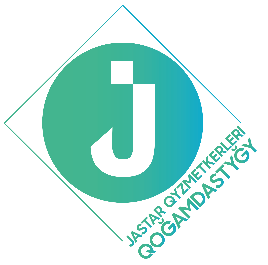 Сообщество молодежных работников Society of Youth Workers of Kazakhstan _______________________________________________ Қазақстан Республикасы, 010000, Нұр-Сұлтан қаласы, Тұран даңғылы 14 үй, for Jastar орталығы ______________________________________________________Исх. №03-19/24От 07.02.2022Приложение 5ФормаКому: Некоммерческому акционерному обществу «Центр поддержки гражданских инициатив»
От кого: Общественное объединение «Сообщество молодежных работников»Заявление на участие в конкурсе на предоставление гранта для неправительственных организаций*Настоящим заявлением Общественное объединение «Сообщество молодежных работников» (далее – заявитель) выражает желание принять участие в конкурсе на предоставление грантов для неправительственных организаций (далее – конкурс) по теме гранта: 34 «Социальное ориентирование среди молодежи» по направлению 8. Содействие обеспечению трудовой занятости населения и согласие реализовать социальный проект и (или) социальную программу в соответствии с условиями конкурса.Заявитель настоящим подтверждает и гарантирует, что вся информация, содержащаяся в Заявлении и прилагаемых к ней документах, является подлинной, соответствует истинным фактам, и выражает осведомленность об ответственности за предоставление недостоверных сведений о своей правомочности, квалификации, качественных и иных характеристиках, соблюдении им авторских и смежных прав, а также иных ограничений, предусмотренных действующим законодательством Республики Казахстан. Заявитель принимает на себя полную ответственность за предоставление таких недостоверных сведений.Исполнительный директор                   	_____________                    	Данилова.Е.С.Дата заполнения "7" февраля 2022 год Приложение 6   ФормаАнкета заявителяПриложение 7Сведения о потенциале заявителяОбоснование соответствия предлагаемого социального проекта и (или) социальной программы уставной деятельности организации.Общественное объединение «Сообщество молодежных работников» (далее – СМР) создано в 2018 году по инициативе группы тренеров по молодежной работе, прошедших обучение в рамках проекта Детского фонда ООН (ЮНИСЕФ) по развитию молодежной политики и молодежных ресурсных центров в Казахстане. На текущий момент СМР является профессиональным объединением тренеров и экспертов молодежной работы, и его основная деятельность направлена на развитие молодежных ресурсных центров, молодежных работников, молодежи и детей. В составе команды СМР 21 человек, имеющие практический опыт работы с молодежью и прошедшие обучение у международных экспертов – представители республиканских и региональных молодежных организаций, молодежных ресурсных центров и тренеры Национального пула тренеров по работе с молодежью.Также, при СМР действует Международный экспертный совет, в состав которого входят эксперты в сфере молодежной работы и неформального образования Армении, Беларуси, Литвы, России и Эстонии, которые также состоят в пуле тренеров Департамента молодежи Совета Европы и Международной гильдии тренеров по работе с молодежью.Наша миссия заключается в создании профессиональной среды для работы с молодежью, обеспечивающей раскрытие потенциала молодых людей и отвечающей их потребностям. Цель – содействие развитию государственной молодежной политики и объединение усилий и опыта молодежных работников (работников по делам молодежи) (п.2.1. Устава).Нашими ценностями, которые определяют то, как мы ведем себя в обществе и принимаем решения являются:1) наша главная ценность - обеспечение прав молодых людей на участие в жизни общества;2) мы несем ответственность перед молодежью, обществом, государством и партнерами за принятые на себя обязательства, свои действия и поступки;3) доверие - фундамент социальных взаимоотношений. Необходимо укреплять доверие между молодыми людьми, между государством и молодежными организациями;4) мы развиваем групповую сплоченность молодежи, независимо от их социального статуса, географического положения, национальностей и вероисповедания;5) наша деятельность направлена на то, чтобы принести социальную и экономическую пользу обществу через различные молодежные программы и проекты;6) в сотрудничестве и диалоге со всеми заинтересованными сторонами (молодежь, молодежные организации, государство, бизнес и др.), с учетом международного и отечественного опыта, необходимо постоянно совершенствовать работу с молодежью. Тем самым, обеспечивать устойчивое развитие данной сферы.Направлениями деятельности СМР являются:1) поддержка в создании новой модели молодежных ресурсных центров, ориентированной на результат, (пп. 3 п. 2.2. Устава);2) продвижение и поддержка молодежных работников (работников по делам молодежи), в том числе развитие знаний, навыков и ценностных установок молодежных работников (пп. 4 п. 2.2. Устава);3) содействие социальному и личностному развитию детей и молодежи, в том числе развитие жизненно важных навыков, волонтерской и общественно-полезной деятельности, содействие участию молодежи в жизни и инициативах общества и местных сообществ и оказание поддержки инициативам и проектам данной целевой группы (пп. 6, 7, 8, 9 п. 2.2. Устава). Основными программами и проектами СМР, которые получили поддержку международных экспертов в сфере молодежной работы и неформального образования, являются: 1) Образовательная программа сертификации молодежных работников (специалистов по работе с молодежью) – добровольная сертификация (онлайн, оффлайн обучение и само оценка компетенции) и присвоение Сертификата для молодежных работников, соответствующих модели компетенции и признающих ценностей СМР согласно трем категориям: молодежный работник, старший молодежный работник, супервайзер молодежной работы; 2) Программа сертификации молодежных ресурсных центров – добровольная сертификация и присвоение Знака качества для молодежных ресурсных центров, соответствующих политике качества и признающих ценностей СМР и создание Национальной лиги молодежных центров, в которую входят центры, прошедшие сертификацию; 3) Программа «Самгау» по развитию у подростков и молодежи навыков для обучения, трудоустройства, достойной работы, социальных инноваций и предпринимательства – обучение в рамках курса по укреплению жизненных навыков, проведение семинара по социальным инновациям, предоставление малых грантов для реализации разработанных инноваций и 3-месячная программа наставничества для подростков и молодежи от 10 до 28 лет. Также, Сообщество молодежных работников проводит ежегодный республиканский конкурс «Молодежный работник года» и Республиканскую конференцию молодежных работников – площадка по обмену опытом и знаниями в области молодежной работы. Ежегодно эксперты Сообщества молодежных работников разрабатывают образовательные программы как для повышения квалификации специалистов, работающих с детьми и молодежью, так и по развитию жизненных, цифровых и профессиональных навыков (soft, digital, hard skills).Опыт работы заявителя по теме гранта. Перечисляется предыдущие аналогичные социальные проекты и (или) социальные программы, реализованные или находящиеся в процессе реализации за последние 3 (три) года (проекты и услуги, выполненные специалистами организации на индивидуальной основе или через другие организации, не могут считаться соответствующим опытом самой организации). Наличие у заявителя материально-технической базы для реализации социального проекта и (или) социальной программы. Описывается готовность организации к реализации социального проекта и (или) социальной программы (технико-экономические и финансовые показатели).СМР имеет соответствующие технические ресурсы для реализации проекта: Молодежный центр for Jastar (в нем же находится офис СМР) – 225 кв.м. с телефонной связью и связью Интернет (в т.ч. Wi-Fi), материально-техническую базу – 7 ноутбуков в комплекте, МФУ - 2 штуки, цветной лазерный принтер, цветной струйный принтер, 2 телевизора (1 – в качестве аппаратуры для онлайн мероприятий с камерой и микрофоном), профессиональный фотоаппарат и соответствующую офисную и конференц-мебель. В самом Молодежном центре for Jastar имеются 3 пространства для тренингов и общественных мероприятий, кофейня, работающая по принципу социального предприятия и другие помещения для работы. На балансе СМР находится здание школы в поселке Кунтимес Сарыкольского района Костанайской области, с общей площадью – 1173,6 кв.м. С 2022 года планируется проведение на базе данной школы летних лагерей для молодежи и молодежных работников. СМР обладает цифровым пространством – официальный сайт www.jashome.org, который является не только «ветриной деятельности организации», но и ресурсной платформой для молодежи и молодежных работников (Онлайн библиотека - https://jashome.org/ru/resursy/biblioteka и Цифровой инструмент самооценки компетенции молодежных работников - https://jashome.org/ru/resursy/samootsenka-molodezhnykh-rabotnikov). Также СМР является администратором казахстанского раздела международной образовательной платформы Learning Passport (www.kaz.learningpassport.org) под отечественным названием Samgau Digital.Штат СМР сформирован из профессиональных экспертов и специалистов, имеющих опыт работы с детьми и молодежью, в государственном, квазигосударственном, НПО и частном секторах, а также опыт реализации международных, национальных и региональных проектов. Также, при СМР действуют:- международный экспертный совет, куда входят 5 экспертов и тренеров по молодежной работе и неформальному образованию, имеющих опыт работы на международном и общеевропейском пространстве; - пул тренеров по молодежной работе, имеющий большой опыт работы с молодежью и прошедших обучение у международных тренеров по неформальному образованию, состоящий из 442 чел., из них: 5 мастер-тренеров, 6 национальных тренеров, 291 программных тренеров (программы – Samgau, обучение молодежных работников и др.), 140 сельских тренеров (в Атырауской области).СМР состоит в национальных, зарубежных и международных базах данных и порталах для НПО:- в «Базе данных неправительственных организаций» Республики Казахстан и сведения за 2021 год были предоставлены своевременно (https://infonpo.gov.kz/web/guest/otkrytyj-reestr); - в 2019 году присвоен номер D-U-N-S от Dun & Bradstreet, данный статус служит своеобразной «визитной карточкой» для любой организации, стремящегося повысить к себе доверие со стороны потенциальных контрагентов и начать работу на международном пространстве. Это подтверждение репутации организации как прозрачной и понятной. D-U-N-S номер - 521195252 (http://fedgov.dnb.com/webform/CCRSearch.do?val=1); - в «Партнерском портале ООН», который является онлайн-платформой для упрощения и гармонизации процессов ООН для работы с партнерами из гражданского общества (национальные и международные НПО) и научно-образовательных учреждений (https://www.unpartnerportal.org/). Это совместная инициатива Детского Фонда ООН (ЮНИСЕФ), Управления Верховного комиссара ООН по делам беженцев (УВКБ) и Всемирной продовольственной программы (ВПП). СМР имеет высокие показатели по итогам следующих международных оценок:- Micro Assessment агентств ООН (общий рейтинг риска вышел *низкий*, что указывает на хорошо развитую систему финансового менеджмента и функционирующую структуру контроля внутри организации);- оценка «Защита от сексуальной эксплуатации и насилия» (2020 год). Рейтинг 17 баллов из 18 возможных (низкий уровень риска).СМР на постоянной основе занимается развитием экспертного потенциала своих сотрудников:- декабрь 2018 – участие Наурызбаева Н. на международном экспертом семинаре Совета Европы (Москва, Российская Федерация);- июль 2019 - апрель 2020 - обучение Даниловой Е. (исполнительный директор) по программе коррекции трудностей в обучении у детей и молодежи по методу Д.Дейвиса в г. Таллин (Эстонская Республика);- июль 2019 - стажировка Кузембаевой Б. и Камбалова А. (программные специалисты СМР) по молодежной работе в Европейском молодежном центре Совета Европы (Страсбург, Франция).Экспертную и методическую поддержку СМР на устойчивых партнерских отношениях оказывают следующие организации: - Детский фонд ООН (ЮНИСЕФ) в Казахстане (в рамках соглашения о сотрудничестве на 5 лет);- Ассоциация родителей детей и взрослых из дислексией «Ассоциация Дислексии» Российской Федерации (в рамках соглашения о сотрудничестве);- Центр развития одаренности и психологического сопровождения «Астана дарыны» акимата г.Нур-Султан (в рамках меморандума о сотрудничестве);- Национальная палата предпринимателей «Атамекен»;- Научно-исследовательский центр «Молодежь». Состав проектной команды заявителя (работники, которые будут вовлечены в реализацию предлагаемого социального проекта и (или) социальной программы).Опыт работы неправительственной организации в соответствующем регионе (заполняется в случае подачи заявки на темы гранта, предусмотренные Планом местных исполнительных органов).Опишите опыт работы в соответствующем регионе, в котором запланирована реализация социального проекта и (или) социальной программы.Приложение 8ФормаСодержание предлагаемого социальном проекте и (или) социальной программыОсновная информация о социальном проекте и (или) социальной программе.Обоснованность реализации социального проекта и (или) социальной программы.Целевые группы (кто получит пользу от реализации социального проекта и (или) социальной программы).      Описывается участие представителей целевых групп в процессе планирования и реализации социального проекта и (или) социальной программы.Партнеры по социальному проекту и (или) социальной программе и заинтересованные стороны.Перечисляется все партнеры социального проекта и (или) социальной программы и заинтересованных стороны, описывается их участие в социальном проекте и (или) социальной программе (например, государственные органы, неправительственные организации, представители бизнес-сектора, средств массовой информации, международные организации и прочие), а также виды поддержки (информационная, консультативная и другие).Обратная связь с целевой группой по социальному проекту и (или) социальной программе.План мониторинга реализации социального проекта и (или) социальной программы.Календарный план социального проекта и (или) социальной программы.Риски социального проекта и (или) социальной программы.Освещение деятельности социального проекта и (или) социальной программы в средствах массовой информации (далее – СМИ).Устойчивость социального проекта и (или) социальной программы.Приложение 9 Форма Смета расходов по реализации социального проекта и (или) социальной программы       _______________________________       * Расходы расшифровываются по всем мероприятиям согласно календарному плану социального проекта и (или) социальной программы. Смета может не отражать все перечисленные виды расходов, исходя из потребностей социального проекта и (или) социальной программы. Дополнение статьи расходов допускается в зависимости от потребности мероприятий. № п/пНаименованиеИнформация (заполняется заявителем)1.Наименование заявителя в соответствии со справкой о государственной регистрации (перерегистрации) юридического лица или свидетельством о государственной регистрации (перерегистрации) юридического лицаОбщественное объединение «Сообщество молодежных работников»
2.Дата государственной регистрации (перерегистрации) 4 июля 2018 года
3.Бизнес-идентификационный номер 180740002175
4Фактический адресг.Нур-Султан, пр.Туран 145.Информация о целевой группе заявителяДети, молодежь, молодежные работники, молодежные ресурсные центры6.Фамилия, имя, отчество (при его наличии), должность первого руководителя, контактные номера телефонов (в том числе мобильный) и адрес электронной почты Данилова Елена Сергеевна, контакты: 8 (777) 4473373 nywakz@gmail.com  7.Фамилия, имя, отчество (при его наличии) главного бухгалтера (бухгалтера), контактные номера телефонов (в том числе мобильный) и адрес электронной почтыАлимова Багила Бурхановна Бухгалтер организации 8(708)3955016nywakz@gmail.com8.Трудовые ресурсы всего. Из них:18Штатные сотрудники11Привлекаемые специалисты7Волонтеры0Сроки реализации социального проекта и (или) социальной программыНаименование социального проекта и (или) социальной программы (краткое описание основной деятельности)Наименование заказчика (донора) и географический охват выполненного социального проекта и (или) социальной программыСтоимость социального проекта и (или) социальной программыРезультаты социального проекта и (или) социальной программы Август – ноябрь2018 годаПовышение потенциала специалистов по работе с молодежьюМинистерство образования и науки РК в рамках гранта Всемирного банка14 областей,гг. Астана, Алматы, Шымкент,Эстония и Финляндия28 759 300 KZTПроведены международная ознакомительная поездка в Эстонию и Финляндию, тренинг для тренеров в городе Астана,4 кустовых тренинга для представителей всех регионов.Ссылка на Краткую информацию по достигнутым результатам реализации проекта Развития молодежного корпуса https://www.gov.kz/memleket/entities/edu/projects/details/101?lang=ru Декабрь – февраль 2018-2019 гг.Совместный проект «Развитие модели молодежных ресурсных центров и принципов молодежной работы, ориентированных на результат в рамках Глобальной инициативы Generation Unlimited и Года молодежи в Казахстане»Представительство Детского фонда ООН в Казахстане (ЮНИСЕФ)14 областей,гг. Нур-Султан, Алматы, Шымкент18 076 500 KZTПроведен 7-дневный курс подготовки региональных тренеровв городе Нур-Султан, разработана учебная программа развития навыков подростков и молодежи, проведено исследование первого года реализации Стандарта и методики оценки Молодежных ресурсных центров и республиканское совещание по дальнейшему развитию МРЦ Февраль - декабрь 2019 г.Партнерский проект по диагностике и коррекции трудностей в обучении детей и подростков Корпоративный фонд “Болашак”г.Нур-Султан15 675 000 KZTВ процессе реализации находится на самоокупаемости.Результаты проекта на www.dyslexiacentre.kz   Февраль - апрель 2019 г.Логистическое обеспечение ориентационных семинаров для потенциальных бенефициаров и региональных представителейКоординационное агентство ОЮЛ “Конгресс молодежи Казахстана”Акмолинская, Атырауская, Западно-Казахстанская, Мангистауская области и гг.Нур-Султан и Алматы15 986 812 KZTПроведены один 2-дневный тренинг для координаторов проекта развития молодежного корпуса в Казахстане и 300 однодневных ориентационных тренингов в Акмолинской, Атырауской, Западно-Казахстанской, Мангистауской областях и гг.Нур-Султан и АлматыМарт - ноябрь 2019 г.Дети и предпринимательство Центр поддержки гражданских инициатив14 областей,гг. Нур-Султан, Алматы, Шымкент10 003 000 KZTПодготовлены 36 тренеров-педагогов, разработан учебно-методический комплекс по развитию детского предпринимательства и профориентации, проведены курсы в 36 пилотных школахМай - декабрь 2019 г.Академия молодежной работы (поддержка дальнейшего развития молодежных ресурсных центров)Управление по вопросам молодежной политики Атырауской областиАтырауская область25 900 000 KZTПроведены 4 тренинга для сотрудников МРЦ, разработано методическое пособие и организована Республиканская конференция молодежных работниковИюнь - декабрь 2019 г.Развитие навыков подростков имолодежи для обучения, трудоустройства и достойной работы «Samģaỳ»Управление по вопросам молодежной политики Атырауской областиАтырауская область46 529 000 KZTПодготовлены 21 региональных мастер-тренеров, 140 сельских тренеров, проведены курсы по развитию навыков для обучения, трудоустройства и достойной работы с охватом 1800 сельской молодежиМай — ноябрь 2019 г. Реализация проекта по поддержке локальных молодежных инициатив, направленных на улучшение среды обитания (урбанистика) и развитие местных сообществ (на уровне городов и сел)Центр поддержки гражданских инициатив14 областей,гг. Нур-Султан, Алматы, Шымкент100 000 000 KZTПодготовлены 68 молодежных работников по сопровождению молодежных инициатив, отобраны и обучены по развитию жизненно важных навыков и навыков социального проектирования – 600 чел., поддержаны и реализованы 100 молодежных инициативФевраль — ноябрь 2020 г.Реализация общенационального проекта «Birgemiz: Bilim» по оказанию волонтерской помощи по подготовке к ЕНТ, обучению английскому языку, компьютерной и правовой грамотности учащимся старших классов средних школ сельской местности Атырауской областиЦентр поддержки гражданских инициативАтырауская область15 699 000 KZTПодготовлены более 100 волонтеров-тьюторов по оказанию волонтерской помощи по подготовке к ЕНТ, обучению английскому языку, компьютерной и правовой грамотности учащимся старших классов средних школ сельской местности Атырауской области, а также прошли обучение более 1400 школьников  по подготовке к ЕНТ, английскому языку, правовая и цифровая грамотность. Повысилось активность участия сельской молодежи в олимпиадах и научных конкурсах.Октябрь 2020 года - апрель 2021 годаУкрепление доверия молодежи к диалогуDAI Global, LLCг.Атырау и Атырауская область13 532 409KZTПроведен тренинг для 20 молодых людей из Атырауской области, разработана образовательная программа по вовлечению уязвимой молодежи в общественную жизнь регионаИюль – ноябрь 2021 годаПринятие комплекса мер по совершенствованию деятельности молодежных ресурсных центровЦентр поддержки гражданских инициатив14 областей,гг. Нур-Султан, Алматы, Шымкент8 973 000 KZTРазработаны Модель компетенции для молодежной работы, образовательная программа для молодежных работников, предложения к стандарту молодежных социальных услуг, План развития МРЦ и проведен пилотный тренинг для сотрудников МРЦ https://cisc.kz/projects/prinyatie-kompleksa-mer-po-sovershenstvovaniyu-deyatelnosti-molodezhnyh-resursnyh-czentrov Август 2021 года – январь 2022 года Содействие институциональному развитию МИОР РК в области молодежной политикиМинистерство образования и науки РК в рамках гранта Всемирного банка14 областей,гг. Астана, Алматы, Шымкент62 000 000 KZTПроведены 3 фасилитационные сессии по работе с молодежью NEET, методологии Индекса развития молодежи и молодежным социальным услугам и на основе их результаты разработаны рекомендации для МИОР РК. Проведен 5 тренингов для тренеров с охватом 100 сотрудников МРЦДекабрь 2020 года - декабрь 2022 годаРазвитие навыков подростков и молодежи для социальных инноваций и предпринимательстваДетский фонд ООН (ЮНИСЕФ) в Казахстане14 областей,гг. Астана, Алматы, Шымкент153 659 243KZTАдаптирована образовательная программа укрепления жизненных навыков и руководство глобальной методологии UPSHIFT. Проведены 3 цикла программы (обучение жизненным навыкам, семинары по социальным инновациям и программа наставничества) В процессе реализацииhttps://jashome.org/ru/samgau/o-proekte Фамилия, имя, отчество (при его наличии) члена проектной командыДолжностьОпыт работы, соответствующий задачам социального проекта и (или) социальной программы с указанием наименования проектов и его роли в их реализацииСтаж работника (указать количество лет)Обязанности в социальном проекте и (или) социальной программе, ответственностьДанилова Елена Сергеевна Исполнительный директор, руководитель проекта Тренер “International Business Academy”. Эксперт в управлении проектами PME® (Project Management Expert).Опыт:- воспитательно- педагогическая деятельность в общеобразовательном учреждении – 2009-2015;- социальный проект по проведение семинаров тренингов по профилактике суицидального поведения среди подростков по заказу ГУ «Отдел образования акимата Сарыкольского района» (координация деятельности по проекту) -  2012 г.;- социальный проект по организации исследовательских групп по краеведению «Без прошлого нет будущего» по заказу ГУ «Отдел внутренней политики акимата Сарыкольского района» (координация деятельности по проекту) -  2013 г.;- социальный проект по организации адаптационного центра для людей с ограниченными возможностями и людей недавно освободившихся из мест лишения свободы по заказу ГУ «Отдел занятости акимата Сарыкольского района» (координация деятельности по проекту) -  2014 г.;- серия социальных проектов по созданию Волонтерского центра ДИС и пропаганде межнационального согласия «Единство – наша сила» в рамках проекта Управления внутренней политики Костанайской области (координация деятельности по проекту) - 2014 г.;- социальный проект по оказанию услуг по трудоустройству целевых групп населения, в том числе лиц старше 50 лет, в рамках реализации программы «Дорожная карта занятости 2020» в Сарыкольском и Узункольском районах (координация деятельности по проекту) - 2014 г.;- социальный проект «Комплекс мероприятий по развитию молодежных инициатив и волонтерства «Школа лидера» по заказу ГУ «Отдел внутренней политики акимата Сарыкольского района» (координация деятельности по проекту) - 2015 г.;- серия социальных проектов по организации комплекса мероприятий по развитию молодежного и школьного самоуправления и созданию патриотических клубов в учебных заведениях Сарыкольского района по заказу ГУ «Отдел образования акимата Алтынсаринского района» (координация деятельности по проекту) - 2016 г.;- социальный проект «Волонтерство – путь к формированию гражданского общества» по заказу Посольства США в Казахстане (координация деятельности по проекту) -   2016-2017 гг.;- подготовка и координация участников волонтерской деятельности Международной специализированной выставки Астана ЭКСПО 2017 – 2017 гг.;- инициативный проект «Марафон проектов» в рамках волонтерского движения Астана Экспо 2017 – 2017 гг.;- самостоятельный социальный республиканский проект развитию инклюзивного образования «Каждый ребенок достоин школы» при КФ «Болашак» (координация деятельности по проекту) - 2017-2018 гг.;- самостоятельный социальный республиканский проект по поддержке талантливых детей и молодежи «Проездные гранты» при КФ «Болашак» (координация деятельности по проекту) - 2017-2018 гг.;- самостоятельный социальный республиканский проект по популяризации казахского языка «Дубляж голливудских фильмов на казахский язык «Өзіңнен баста» при КФ «Болашак» (координация деятельности по проекту) - 2017-2018 г.- проект Министерства образования и науки Республики Казахстан в рамках гранта Всемирного банка на развитие молодежного корпуса в Казахстане «Повышение потенциала специалистов по работе с молодежью» (организация международной ознакомительной поездки в Эстонию и Финляндию, проведение тренинга для тренеров и четырех кустовых региональных тренингов) – 2018 г.;-  совместный проект Сообщества молодежных работников и Детского фонда ООН (ЮНИСЕФ) «Развитие модели молодежных ресурсных центров и принципов молодежной работы, ориентированных на результат в рамках Глобальной инициативы Generation Unlimited и Года молодежи в Казахстане» (исследование первого года реализации национальных стандартов МРЦ, проведение совместного совещания с МИОР по дальнейшему развитию МРЦ, адаптация обучающего модуля для нужд МРЦ и НПО с целью повышения доступа подростков и молодежи к развитию навыков для обучения, трудоустройства и достойной работы, проведение 7-дневного курса для подготовки региональных тренеров) – 2018-2019 гг.- проект «JasA!» по поддержке локальных молодежных инициатив, направленных на улучшение среды обитания (урбанистика) и развитие местных сообществ (на уровне городов и сел) при поддержке Министерства информации и общественного развития РК и Центра поддержки гражданских инициатив (подготовка молодежных работников по сопровождению молодежных работников, разработка образовательных программ, проведение тренингов для молодежи по развитию жизненно важных навыков и навыков социального проектирования, управление программой малых грантов для молодежных инициатив и т.п.) – 2019 г.- совместный проект Сообщества молодежных работников и Управления по вопросам молодежной политики Атырауской области «Академия молодежной работы» (разработка образовательной программы подготовки молодежных работников, реализация программы подготовки молодежных работников, проведение первого республиканского форума молодежных работников) – 2019 г.- совместный проект Сообщества молодежных работников и Управления по вопросам молодежной политики Атырауской области «ПРОЕКТ ПО РАЗВИТИЮ НАВЫКОВ ПОДРОСТКОВ И МОЛОДЕЖИ ДЛЯ ОБУЧЕНИЯ, ТРУДОУСТРОЙСТВА И ДОСТОЙНОЙ РАБОТЫ "SAMĢAỲ" (подготовка региональных мастер-тренеров, координация работы региональных и сельских тренеров по проведению курсов по развитию жизненно важных навыков) – 2019 г.- проект «Дети и предпринимательство» при поддержке Министерства информации и общественного развития РК и Центра поддержки гражданских инициатив (координация проекта, разработка учебно-методического комплекса и т.п.) – 2019 г.- волонтерский проект Сообщество молодежных работников при поддержке Министерства информации и общественного развития РК и Центра поддержки гражданских инициатив “Реализация общенационального проекта «Birgemiz: Bilim» по оказанию волонтерской помощи по подготовке к ЕНТ, обучению английскому языку, компьютерной и правовой грамотности учащимся старших классов средних школ сельской местности Атырауской области (координация работы экспертов, финансово-хозяйственного, правового и логистического обеспечения проекта, контроль соблюдения сроков и т.д.) - 2020 г.- руководство Социальным центром дислексии – 2019 – по настоящее время14Общее руководство проектом, планирование, реализация основных мероприятий проекта финансово-хозяйственного, правового и логистического обеспечения проекта, контроль соблюдения сроков Наурызбаев Нурлыбай Оразалиевич Председатель совета Тренер Национального пула тренеров по работе с молодежью. Опыт:- совместный проект Департамента по защите прав детей по Карагандинской области и акимата города Сатпаев «Сатпаев – город, дружественный к ребенку» в рамках инициативы Детского фонда ООН (ЮНИСЕФ) «Город, дружественный к ребенку» – 2011-2013 гг.;- совместный проект НИЦ «Молодежь» и акимата города Сатпаев «Создание территорий, благоприятной для развития молодежи «Сатпаев – город, дружественный молодежи» - 2015-2016 гг.;- проект ТОО «Научный центр «Қазғылым» по заказу АО «Национальная компания «Астана ЭКСПО 2017» по подготовке участников волонтерской деятельности (подготовка методического материала, проведение тренингов для студентов Назарбаев Университета, Евразийского национального университета им.Л.Н.Гумилева, Медицинского университета «Астана», Казахского агротехнического университета им.С.Сейфуллина, университета «Туран» и т.д. – 500 волонтеров, 200 супервайзеров) Международной специализированной выставки ЭКСПО-2017 – 2016 гг.;- проект ОФ «Зерайна», частично финансируемый посольством США в Казахстане «Волонтерство – путь к формированию гражданского общества» (организация и проведение национального форума волонтеров, обучающих тренингов и вебинаров для волонтеров моногородов и сельских районов Карагандинской, Костанайской и Павлодарской областей) - 2016-2017 гг.;- партнерский проект Детского фонда ООН (ЮНИСЕФ) и НИЦ «Молодежь» «Пилотирование модели МРЦ, ориентированной на результат в Кызылординской и Мангистауской областях» (организация и проведение тренингов для сотрудников МРЦ Кызылординской и Мангистауской областей, тренинга тренеров Национального пула тренеров по работе с молодежью и осуществление мониторинга и оценки реализации проекта) - 2017 г.;- проект Единой детско-юношеской организации «Жас Улан» в рамках гранта Центра поддержки гражданских инициатив «Разработка Общенационального проекта по социализации и развитии молодежи» (проведение фокус-групп, встреч с представителями молодежи в различных регионах, изучение зарубежного опыта, подготовка методического материала) - 2017 г.;- проект Координационного агентства Проекта развития молодежного корпуса «Исследовательская деятельность в рамках Механизма обратной связи и разрешения проблем в Проекте развития молодежного корпуса» (организация и проведение фокус-групп и опроса мнения молодежи пилотных регионов, подготовка отчета) - 2017 г.;- организация работы Школы государственной молодежной политики (организация и проведение обучающих семинаров-тренингов, вебинаров, конференций и тренинга тренеров, подготовка методических материалов) в рамках государственного задания «Новый этап государственной молодежной политики: системное научно методическое обеспечение» - 2016, 2017, 2018 гг.- проект Министерства образования и науки Республики Казахстан в рамках гранта Всемирного банка на развитие молодежного корпуса в Казахстане «Повышение потенциала специалистов по работе с молодежью» (организация международной ознакомительной поездки в Эстонию и Финляндию, проведение тренинга для тренеров и четырех кустовых региональных тренингов) – 2018 г.;- совместный проект Сообщества молодежных работников и Детского фонда ООН (ЮНИСЕФ) «Развитие модели молодежных ресурсных центров и принципов молодежной работы, ориентированных на результат в рамках Глобальной инициативы Generation Unlimited и Года молодежи в Казахстане» (исследование первого года реализации национальных стандартов МРЦ, проведение совместного совещания с МИОР по дальнейшему развитию МРЦ, адаптация обучающего модуля для нужд МРЦ и НПО с целью повышения доступа подростков и молодежи к развитию навыков для обучения, трудоустройства и достойной работы, проведение 7-дневного курса для подготовки региональных тренеров) – 2018-2019 гг.- проект «JasA!» по поддержке локальных молодежных инициатив, направленных на улучшение среды обитания (урбанистика) и развитие местных сообществ (на уровне городов и сел) при поддержке Министерства информации и общественного развития РК и Центра поддержки гражданских инициатив (подготовка молодежных работников по сопровождению молодежных работников, разработка образовательных программ, проведение тренингов для молодежи по развитию жизненно важных навыков и навыков социального проектирования, управление программой малых грантов для молодежных инициатив и т.п.) – 2019 г.- совместный проект Сообщества молодежных работников и Управления по вопросам молодежной политики Атырауской области «Академия молодежной работы» (разработка образовательной программы подготовки молодежных работников, реализация программы подготовки молодежных работников, проведение первого республиканского форума молодежных работников) – 2019 г.- совместный проект Сообщества молодежных работников и Управления по вопросам молодежной политики Атырауской области «ПРОЕКТ ПО РАЗВИТИЮ НАВЫКОВ ПОДРОСТКОВ И МОЛОДЕЖИ ДЛЯ ОБУЧЕНИЯ, ТРУДОУСТРОЙСТВА И ДОСТОЙНОЙ РАБОТЫ "SAMĢAỲ" (подготовка региональных мастер-тренеров, координация работы региональных и сельских тренеров по проведению курсов по развитию жизненно важных навыков) – 2019 г.Волонтерский проект Сообщество молодежных работников при поддержке Министерства информации и общественного развития РК и Центра поддержки гражданских инициатив “Реализация общенационального проекта «Birgemiz: Bilim» по оказанию волонтерской помощи по подготовке к ЕНТ, обучению английскому языку, компьютерной и правовой грамотности учащимся старших классов средних школ сельской местности Атырауской области (координация, руководство проектом, планирование, привлечение партнеров, реализация основных мероприятий проекта и т.д.) - 2020 г.14Привлечение регионов и других партнеров, реализация основных мероприятий проекта, координация работы экспертов, координация дальнейшей устойчивости проектаАлимоваБагила БурхановнаБухгалтер организации- Отдел архитектуры и градостроительства г.Сатпаев – бухгалтер – 2014-2015 гг.- Молодежный ресурсный центр г.Сатпаев Карагандинской области – бухгалтер, заместитель директора, директор – 2016-2018 гг.- проект Министерства образования и науки Республики Казахстан в рамках гранта Всемирного банка на развитие молодежного корпуса в Казахстане «Повышение потенциала специалистов по работе с молодежью» (организация международной ознакомительной поездки в Эстонию и Финляндию, проведение тренинга для тренеров и четырех кустовых региональных тренингов) – 2018 г.- Волонтерский проект Сообщество молодежных работников при поддержке Министерства информации и общественного развития РК и Центра поддержки гражданских инициатив “Реализация общенационального проекта «Birgemiz: Bilim» по оказанию волонтерской помощи по подготовке к ЕНТ, обучению английскому языку, компьютерной и правовой грамотности учащимся старших классов средних школ сельской местности Атырауской области (ведение финансового, бухгалтерского учета и т.д.) - 2020 г.8Полное ведение бухгалтерского учета и планирование, а также сдача своевременного финансового отчета по данному проекту ЕдигеноваЖазира КайратовнаСпециалист по информационной работе в цифровых и социальных сетях  - декабрь, 2012 – апрель, 2013 г. - помощник вице-министра, Министерство труда и социальной защиты населения РК- май — ноябрь, 2013 г.- специалист ГУ «Комитет по миграции Министерства труда и социальной защиты населения РК»- февраль – июнь, 2014 г. – руководитель информационно-аналитического отдела КГУ «Астана жастары» акимата г. Астаны- июнь, 2014 – октябрь 2017 года - заместитель руководителя/и.о. руководителя КГУ «Астана жастары» (молодежный ресурсный центр) акимата г. Астаны- с декабря 2015 – декабрь 2019 - организатор ежемесячного книжного проекта BookDating с известными в РК людьми.- февраль 2019 - октябрь 2020 - пресс-служба аппарата акима района Сарыарка г. Нур-Султан (с совмещением с работой в библиотеке)- ноябрь 2017 – май 2021 - руководитель Центральной детско-юношеской библиотеки КГУ «Централизованная библиотечная система г.Нур-Султан» акимата города Нур-Султан.- с февраля 2018 – по настоящее время – член ОО «Сообщество молодежных работников», специалист по информационной работе в цифровых и социальных сетях (с декабря 2020 года)10Информационное сопровождение проектаАбдрахманова Сымбат НуртазаевнаПрограммынй менеджер- член Европейской ассоциацией суицидологов, - докторант Кызылординского университета имени Коркыт Ата,- национальный тренер Детского фонда ООН (ЮНИСЕФ) для сектора образования по проекту «Превенция суицидов среди несовершеннолетних»,- региональный тренер по курсу «Психологическое консультирование в системе родительства и детства»,- коуч по программе «Паспорт к успеху», Международный молодежный фонд,- ведущая телепрограммы «Консультация психолога» на телеканале «Qyzylorda», - совместный проект Сообщества молодежных работников и Всемирного банка «Тренинг для тренеров и супервайзеров молодежной работы»,- проект национальной компании «КазмунайГаз» по превенции эмоционального выгорания и стресса для соотружников нефтяных компании, - совместный проект Сообщества молодежных работников и Детского фонда ООН (ЮНИСЕФ) «Развитие модели молодежных ресурсных центров и принципов молодежной работы, ориентированных на результат в рамках Глобальной инициативы Generation Unlimited и Года молодежи в Казахстане» (координатор проекта, адаптация обучающего модуля для нужд школ с целью повышения доступа подростков и молодежи к развитию навыков для обучения, трудоустройства и достойной работы, проведение 7-дневного курса для подготовки региональных тренеров) – 2020-2021 гг.,- проект Детского фонда ООН (ЮНИСЕФ) «Превенция суицидов среди несовершеннолетних в Кызылординской области» (национальный тренер, координатор проекта, реализация проекта в школах, мониторинг показателей суицида, проведение 3-дневного курса для подготовки региональных тренеров) – 2015-2021 гг. - с декабря 2020г. программный специалист в ОО «Сообщество молодежных работников»10Непосредственная организация и проведение мероприятий в рамках проекта, подготовка программных отчетов для грантодателя Сроки реализации социального проекта и (или) социальной программыНаименование социального проекта и (или) социальной программы (краткое описание основной деятельности)Наименование заказчика (донора) и географический охват выполненного социального проекта и (или) социальной программыСтоимость социального проекта и (или) социальной программыРезультаты социального проекта и (или) социальной программыЦель социального проекта и (или) социальной программыПовышение навыков социального ориентирования среди молодежи. Повышение среди молодежи ответственности за свое будущее, привитие интереса к знаниям и труду. Снижение патерналистских настроений и социального иждивенчества среди молодежи. Организация информационно-консультационной помощи для молодежи (образовательные, юридические, психологические и др.) Задачи социального проекта и (или) социальной программыПодготовка экосистемы для реализации проекта (Коротко в Планах: Подготовка экосистемы для реализации проекта)Организация и проведение обучения специалистов МРЦ (Законодательно закреплен термин «социальные услуги молодежи» в понятийном аппарате Закона «О государственной молодежной политике». Социальные услуги молодежи – это услуги, оказываемые молодежными ресурсными центрами в соответствии со статьей 23 Закона «О государственной молодежной политике».  Данные молодежные социальные услуги будут оказываться молодежными ресурсными центрами (209 молодежных ресурсных центров, со штатной численностью 2 702 сотрудников) и организаций (институтов) дополнительного образований.(Коротко в Планах: Организация и проведение обучения специалистов МРЦ и организаций (институтов) дополнительного образования)Организация и проведение обучения подростков и молодежи навыкам для обучения, трудоустройства и достойной работы (навыки социального ориентирования) и интерактивных информационно-разъяснительных лекториев в средних, средне-специальных и высших учебных заведениях страны, особенно в сельской местности, среди учащейся и студенческой молодежи о навыках социального ориентирования, привитие интереса к знаниям и труду, о понятии «ложной урбанистики», о новых возможностях рынка труда и образовательной системы, с привлечением популярных у молодежи лидеров общественного мнения и блогеров, психологов, успешных предпринимателей, профессиональных тренеров, мотиваторов из числа молодежи по принципу «Равный-равному». Информационное обеспечение в СМИ и популярных социальных сетях работы по продвижению среди молодежи навыков социального ориентирования.(Коротко в Планах: Организация и проведение обучения подростков и молодежи навыкам для обучения, трудоустройства и достойной работы. Информационное обеспечение)Организация и проведение семинаров разработки социальных инноваций и развития социального предпринимательства среди молодежи с целью формирования налоговой культуры и умения жить в обществе и перенаправление на Республиканский конкурс на выделение малых грантов на пилотирование проектов подростков и молодежи по методологии UpShift. в том числе проведение самооценки по итогам образования через платформу Learning Passport (цикл тематических интерактивных интеллектуальных викторин и состязаний) для участников в регионах, особенно в сельской местности, направленных на приобретение навыков социального ориентирования. (Коротко в Планах: Организация и проведение семинаров разработки социальных инноваций и развития социального предпринимательства и перенаправление на Республиканский конкурс на выделение малых грантов на пилотирование проектов подростков и молодежи по методологии UpShift)Переход на системную реализацию Программы.(Коротко в Планах: Переход на системную реализацию Программы).Предлагаемая деятельность Работа будет проходить в рамках пяти последовательных компонентов-задач:Подготовка экосистемы для реализации проекта:- организация работы проектной группы;- адаптация Программы Samgau и семинаров UpShift для формата курсов дополнительного образования для учащихся школ, колледжей и вузов;- разработка методического видео-обзора по внедрению Программы Samgau и семинаров UpShift в МРЦ в рамках годовых и стратегических планов регионов/районов по реализации государственной молодежной политики в качестве «социальной услуг молодежи»;- разработка презентационного пакета Программы для учебных заведений, организаций дополнительного образования и МРЦ (видео-ролик, брошюры, демонстрационный пакет учебно-методического комплекса);- аутрич работа по привлечению и информированию учебных заведений и МРЦ;- разработка геймифицированной версии самопроверки для Программы Samgau и семинаров UpShift в рамках использования платформы Learning Passport (интеллектуальные викторины и состязания в онлайн и офлайн форматах);- разработка дополнительных модулей по использованию геймифицированной версии самопроверки для Программы Samgau и семинаров UpShift в рамках использования платформы Learning Passport (интеллектуальные викторины и состязания в онлайн и офлайн форматах) для менторов-тренеров и молодежи; - разработка дополнительных разделов на официальном сайте Сообщества молодежных работников «Форум для специалистов», «Форум для молодежи и подростков».Организация и проведение обучения специалистов МРЦ и организаций (институтов) дополнительного образований:- обучение специалистов посредством ранее разработанных асинхронных курсов и дополнительных модулей на платформе Learning Passport;- консультирование специалистов посредством форума на официальном сайте Сообщества молодежных работников;- обеспечение специалистов учебно-методическим комплексом.Организация и проведение обучения подростков и молодежи навыкам для обучения, трудоустройства и достойной работы:- запуск первого цикла обучения в МРЦ, учебных заведениях и организациях дополнительного образования и четвертого цикла в онлайн формате;- консультирование молодежи и менторов посредством форума на официальном сайте Сообщества молодежных работников по образовательным, юридическим, экономическим, психологическим вопросам и др;- запуск серии подкастов по темам социального ориентирования, профилактики иждивенчества, развития навыков для обучения, трудоустройства и достойной работы, развития социальных инноваций и социального предпринимательства «Jas Talks» с привлечением популярных у молодежи лидеров общественного мнения и блогеров, психологов, успешных предпринимателей, профессиональных тренеров, мотиваторов из числа молодежи по принципу «Равный-равному».Организация и проведение семинаров разработки социальных инноваций и развития социального предпринимательства и перенаправление на Республиканский конкурс на выделение малых грантов на пилотирование проектов подростков и молодежи по методологии UpShift:- проведение семинаров для команд, сформированных в рамках обучения подростков и молодежи навыкам для обучения, трудоустройства и достойной работы;- формирование менторского альянса, в состав которого входят популярные у молодежи лидеры общественного мнения и блогеры, психологи, успешные предприниматели, профессиональные тренеры, мотиваторы из числа молодежи;- проведение региональных конкурсов проектов социальных инноваций и социального предпринимательства с целью перенаправления наиболее успешных команд менторам и предоставления возможности участия в Республиканском конкурсе проектов, организованном Сообществом молодежных работников за счет привлеченных средств стороннего донора.Переход на системную реализацию Программы:- разработка Кабинета менторского альянса с целью предоставления знакомства, выбора и связи с менторами;- разработка краудфандинговой платформы для проектов участников на официальном сайте Сообщества молодежных работников;- продвижение Историй успеха первого цикла;- поддержка МРЦ, которые используют Программу в качестве социальной услуги для молодежи во втором полугодии 2022 года и планируют использовать в 2023 году;- организация круглого стола по итогам первого цикла с участием специалистов, молодежи, представителей МИО;- участие в Республиканской педагогической конференции с презентацией итогов первого цикла и итогов круглого стола;- поддержка учебных заведений, которые используют Программу в качестве курса дополнительного образования в 2022-2023 учебном году;- проведение онлайн итоговой конференции по типу серии последовательных диалоговых площадок и общей резолюции.Мониторинг и оценка проекта- проведение опросов участников проекта по формату «ДО» и «ПОСЛЕ» на предмет сформированности навыков социального ориентирования и информированности о новых возможностях рынка труда и образовательной системы;- разработка аналитической справки о результатах опросов участников.Территориальный охват4 региона новые для Программы – за счет средств гранта:Акмолинская область – пригородные районы г.Нур-Султан (Целиноградский район)Жамбылская областьКостанайская областьКызылординская областьДополнительно привлекается 5 регионов - в рамках возможностей взаимодействия на безвозмездной основе исполнителя Гранта:Город АлматыАктюбинская область Карагандинская область Восточно-Казахстанская область Атырауская область Г.Нур-СултанЦелевые группы Прямая ЦГ – подростки и молодежь, в том числе уязвимые подростки и молодежь, а именно живущие с ВИЧ, с инвалидностью, из семей-получателей соц. выплаты (АСП и др. ГСП), хроническими заболеваниями и представителей сельской местности.Косвенная ЦГ №1 – сотрудники молодежных ресурсных центров представители учебных заведений, организаций дополнительного образования;Косвенная ЦГ №2 - лидеры общественного мнения и блогеры, психологи, успешные предприниматели, профессиональные тренеры, мотиваторы из числа молодежи;Информационная ЦГ - заинтересованные в развитии навыков социального ориентирования у себя и у других.Ожидаемые результаты2022 год:Подготовлена эффективная экосистема для запуска активной фазы проекта. Расширены задачи онлайн платформы Samgau Digital (на основе Learning Passport) для обучения молодых людей, тренеров и менторов на государственном и русском языках.Специалисты получили возможность повышения уровня компетентности в сфере проведения образовательных программ по развитию навыков, использовании цифровых платформ и др.Повышен уровень информированности и осведомленности молодежи о навыках социального ориентирования, о новых возможностях рынка труда и образовательной системы. Продвижение проекта среди широких слоев населения (электронные и печатные СМИ, социальные сети).  Основан альянс партнеров по менторской поддержки молодых людей.Предоставлена возможность по закреплению навыков социального ориентирования, в том числе формирования налоговой культуры и умения жить в обществе.Создана экосистема для устойчивой реализации программы для учащейся и студенческой молодежи в регионах.Программа оказывает положительное влияние на развитие навыков социального ориентирования молодежи.В перспективе:Созданная экосистема и план работы используется как универсальный алгоритм реализации Программы в регионах.Сформировавшийся пул обученных специалистов войдет в Базу тренеров СМР и действует для дальнейшего развития направленияПроект известен как долгосрочная устойчивая и эффективная образовательная программы среди широких слоев населения (электронные и печатные СМИ, социальные сети).  Действующий альянс менторов продолжает сопровождения молодых людей.Программа действует как ежегодные региональные программы и как устойчивая программа СМР на республиканском уровне. Результаты и опыт Программы используется и имплементируется в регионы для дальнейшего развития сферы социального ориентирования среди молодежи.Описание текущей ситуации по проблемам, на решение которых направлен социальный проект и (или) социальная программаМолодые люди сегодня живут в мире вызовов и возможностей, чтобы добиться успеха в нынешних и будущих условиях, подросткам и молодежи нужен доступ к качественным образованию и обучению, которые развивают навыки, знания, отношения и ценности, позволяют им успешно учиться на протяжении всей жизни, найти продуктивную работу; делать мудрые решения; и активно участвовать в жизни своих сообществ. В сентябре 2018г. ООН объявило о новом глобальном партнерстве Generation Unlimited («Поколение без границ»), составной части Стратегии ООН по вопросам молодежи до 2030 года и целью чтобы к 2030 году каждый молодой человек в возрасте от 10 до 24 лет в той или иной форме учился в школе, обучался, проходил профессиональную подготовку или работал. В Казахстане в 2018-2019 гг. в рамках GenU ЮНИСЕФ и ОО «СМР» разработали программу для повышения доступа подростков и молодежи к развитию навыков для обучения, трудоустройства и достойной работы, по которой были обучены 11,000 подростков в нескольких регионах. Под казахстанским названием «Самгау» программа была рекомендована МИОР РК для внедрения в работу молодежных ресурсных центров (МРЦ). На данный момент МРЦ нуждаются в поддержке и дальнейшему внедрению программ развития навыков, способствующих социальному ориентирования. В декабре 2021 года Samgau началась реализация программы развития навыков подростков и молодежи для социальных инноваций и предпринимательства. Методология программы основана на неформальном обучении жизненным навыкам и развитии социальных инноваций по технологии UPSHIFT.В условиях пандемии короновируса была пересмотрена стратегия реализации этих проектов с переходом на онлайн режим, подготовлены материалы и проведены несколько мероприятий по обучению тренеров-менторов и подростков. Была рассмотрена возможность использования в Казахстане платформы Learning Passport –совместный проект ЮНИСЕФ, Microsoft и Кембриджского университета, https://www.learningpassport.org, (далее – LP). На текущее время Сообществу молодежных работников удалось вовлечь в реализуемые программы 7000 подростков и молодежи.При поддержке МТСЗН, МИОР, МОН, СМР и НИЦ «Молодежь» всентябре-октябре 2021 года охват программ СМР через школы и МРЦ расширился. В настоящее время 37 молодежных ресурсных центров и 73 школ и организаций специального образования внедрили Samgau. Неохваченными остаются организации дополнительного образования, учреждения средне-специального и высшего образования.Ссылки на статистические данные и (или) данные исследований, в том числе собственныхНациональный доклад «Молодежь Казахстана – 2020» https://eljastary.kz/upload/iblock/887/887f8cc33592605699c33a49096c91a2.pdf - данные по неформальному образованию.Социологическое исследование «Молодежь Казахстана»: НИЦ «Молодежь», Нур-Султан, 2021. - 103 стр. https://eljastary.kz/upload/iblock/09f/myu1r796xa7yrauvd107iow2ei1fq332.pdf  - Рынок труда и навыки молодежи.Education 2030: Incheon Declaration and Framework for Action for the implementation of Sustainable Development Goal 4: Ensure inclusive and equitable quality education and promote lifelong learning opportunities for all (rus) https://unesdoc.unesco.org/ark:/48223/pf0000245656_rus.locale=ru  Программа «Развитие навыков подростков и молодежи для социальных инноваций и предпринимательства». Руководство тренера-ментора / Данилова Е.С. – Нур-Султан, 2021. – 111 с.https://drive.google.com/file/d/1KO9B9iAJcApwYBNpnAgBxULmLAAK1jfv/view Информация о проведении работы по выявлению потребностей целевой группы (оценка потребностей)В середине 2020 г. были проведены интервью и фокус группы с работниками МРЦ, представителями региональных департаментов труда и соц.защиты, и соц. работниками, показавшие существующие, но упущенные, возможности межсекторальной работы по выявлению и привлечению уязвимых подростков для обучения навыкам и участия в разработке социальных инноваций и предпринимательства.В рамках совместного проекта с МТСЗ РК c 2019 года ЮНИСЕФ использует методологию Upshift для создания возможностей участия в социальных инновациях и предпринимательстве для подростков из уязвимых групп. В январе 2020 был проведен ТоТ тренинг (31 человек) и в феврале с.г. Bootcamp для 10 команд подростков и молодежи и 5 команд получили гранты. Мероприятие показало, для успешного и значимого участия в программах развития социальных инноваци и социального предпринимательства, уязвимые подростки нуждаются в предварительном обучении софт навыкам (soft skills).Опыт UPSHIFT в других странах показывает, что для устойчивости нужно рассмотреть:- участие в менторстве частного бизнеса (корпоративная социальная ответственность);- участие в менторстве выпускников ВУЗов («молодые резиденты» в сотрудничестве с организациями выпускников);- внедрение UPSHIFT в школы (проектная работа – внеклассная работа с учащимися);- включение в программу средне-специальные и высшие учебные заведения.Выбор организаций и институтов дополнительного образования обусловлен распространенностью данных организаций в регионах (количество на 1 полугодие 2020 - 1258 организаций) и широким охватом молодежи (количество на 1 полугодие 2020 - 1 027 030 человек). Также в Национальном докладе «Молодежь Казахстана — 2020 отмечены рекомендации о распространении практики ведущих мировых университетов в Казахстане, когда создаются различного рода краткосрочных и среднесрочных курсов (от нескольких недель до полугода или года) с освоением конкретных компетенций и навыков, полезных при практической работе.Целевая группаКоличествоВозрастКакую пользу получит целевая группаПодростки и молодежь, в том числе уязвимые подростки и молодежь, а именно живущие с ВИЧ, с инвалидностью, из семей-получателей соц. выплаты (АСП и др. ГСП), хроническими заболеваниями и представителей сельской местности.Не менее 5000 человек
С 11 до 28 лет
Предоставлена возможность развития навыков социального ориентирования.Предоставлена возможность повышения информированности о новых возможностях рынка труда и образовательной системы.Сотрудники молодежных ресурсных центров, представители учебных заведений, учреждений дополнительного образования, не менее 100 организаций (не менее 100 человек)Без ограниченийПредоставлена возможность повышения уровня компетентности в сфере проведения образовательных программ по развитию навыков, использовании цифровых платформ и др.Лидеры общественного мнения и блогеры, психологи, успешные предприниматели, профессиональные тренеры, мотиваторы из числа молодежиНе менее 100 человекБез ограниченийПредоставлена возможность повышение компактности в навыках менторского сопровождения.Повышение уровня узнаваемости среди молодежи.Предоставлена возможность обмена опытом и влияния на развитие сферы социального ориентирования молодежи в стране.Заинтересованные в развитии навыков социального ориентирования у себя и у другихНе менее 500 000 человекБез ограниченийПредоставлена возможность в повышении информированности о новых возможностях рынка труда и образовательной системы, в том числе неформального образования.Наименование партнера, заинтересованной стороныВид участия и конкретное направлениеМолодёжные ресурсы центры(Жамбылская область,Кызылординская область,Целиноградский район Акмолинской области,Костанайская область,Атырауская область,г.Нур-Султан (Центр 4J),г.Алматы,Актюбинская область,Восточно-Казахстанская область)Содействие в информировании.Участие в формировании альянса менторов.Участие и содействие в участие районных МРЦ в реализации программы по развитию навыков социального ориентирования. Содействие в налаживании взаимодействия с учебными заведения и организациями дополнительного образования в регионах. Общественное объединение "Ассоциация стипендиатов международной стипендии президента Республики Казахстан "Болашак"Содействие в информировании.Содействие в формировании альянса партнеров по менторской поддержке молодых людей.ТОО «Научно-исследовательский центр «Молодежь»Экспертная и консультативная поддержка по взаимодействию в регионах.Содействие в формировании альянса партнеров по менторской поддержке молодых людей.ТОО «Корпоративный университет «JasLab»Экспертная поддержка в рамках мониторинга и оценки проекта.Мультиязычная международная платформа помощи людям с трудностями обучения и коммуникации DYSHELPКонсультативная поддержка по работе с молодежью с особыми образовательными потребностямиНациональная волонтерская сетьСодействие в информировании.Наименование целевой группыКаким образом будет замеряться уровень удовлетворенности целевой группыПодростки и молодежь, в том числе уязвимые подростки и молодежь, а именно живущие с ВИЧ, с инвалидностью, из семей-получателей соц. выплаты (АСП и др. ГСП), хроническими заболеваниями и представителей сельской местности.Проведение опросов участников проекта по формату «ДО» и «ПОСЛЕ» на предмет сформированности навыков социального ориентирования и информированности о новых возможностях рынка труда и образовательной системы.Сотрудники молодежных ресурсных центров, представители учебных заведений, учреждений дополнительного образованияОпросы в разделах «Форум» об удовлетворенности программой и собственном развитии.Инструмент самооценки компетенций 
Лидеры общественного мнения и блогеры, психологи, успешные предприниматели, профессиональные тренеры, мотиваторы из числа молодежиОпросы в разделах «Форум» об удовлетворенности программой и собственном развитии.Инструмент самооценки компетенций 
Заинтересованные в развитии навыков социального ориентирования у себя и у другихКомментарии и отзывы в социальных сетях и СМИ.Цель социального проекта или социальной программы:Цель социального проекта или социальной программы:Цель социального проекта или социальной программы:Цель социального проекта или социальной программы:Цель социального проекта или социальной программы:ЗадачаМероприятияКраткосрочные и долгосрочные результатыИндикаторы (к краткосрочным и долгосрочным результатам)Периодичность измерения1) Подготовка экосистемы для реализации проекта
1. Организация работы проектной группы2022 год:Подготовлена эффективная экосистема для запуска активной фазы проекта. Расширены задачи онлайн платформы Samgau Digital (на основе Learning Passport) для обучения молодых людей, тренеров и менторов на государственном и русском языках.В перспективе:
Созданная экосистема и план работы используется как универсальный алгоритм реализации Программы в регионах.Действует 1 проектная группа из 5 человек без учета привлекаемых экспертов на единоразовые услуги.1 раз в начале проекта1) Подготовка экосистемы для реализации проекта
2. Адаптация Программы Samgau и семинаров UpShift для формата курсов дополнительного образования для учащихся школ, колледжей и вузов2022 год:Подготовлена эффективная экосистема для запуска активной фазы проекта. Расширены задачи онлайн платформы Samgau Digital (на основе Learning Passport) для обучения молодых людей, тренеров и менторов на государственном и русском языках.В перспективе:
Созданная экосистема и план работы используется как универсальный алгоритм реализации Программы в регионах.Выпущена и размещена в онлайн-библиотеке СМР адаптированная версия Программы 1 раз в течение проекта1) Подготовка экосистемы для реализации проекта
3. Разработка методического видео-обзора по внедрению Программы Samgau и семинаров UpShift в МРЦ2022 год:Подготовлена эффективная экосистема для запуска активной фазы проекта. Расширены задачи онлайн платформы Samgau Digital (на основе Learning Passport) для обучения молодых людей, тренеров и менторов на государственном и русском языках.В перспективе:
Созданная экосистема и план работы используется как универсальный алгоритм реализации Программы в регионах.Выпущена и размещена в онлайн-библиотеке СМР адаптированная версия Программы 1 раз в течение проекта1) Подготовка экосистемы для реализации проекта
4. Разработка презентационного пакета Программы для учебных заведений, организаций дополнительного образования и МРЦ 2022 год:Подготовлена эффективная экосистема для запуска активной фазы проекта. Расширены задачи онлайн платформы Samgau Digital (на основе Learning Passport) для обучения молодых людей, тренеров и менторов на государственном и русском языках.В перспективе:
Созданная экосистема и план работы используется как универсальный алгоритм реализации Программы в регионах.Разработан презентационный пакет на двух языках (видео-ролик, брошюры, демонстрационный пакет учебно-методического комплекса)1 раз в течение проекта1) Подготовка экосистемы для реализации проекта
5. Аутрич работа по привлечению и информированию учебных заведений и МРЦ2022 год:Подготовлена эффективная экосистема для запуска активной фазы проекта. Расширены задачи онлайн платформы Samgau Digital (на основе Learning Passport) для обучения молодых людей, тренеров и менторов на государственном и русском языках.В перспективе:
Созданная экосистема и план работы используется как универсальный алгоритм реализации Программы в регионах.Количество привлеченных организаций – не менее 100.1 раз в течение проекта1) Подготовка экосистемы для реализации проекта
6. Разработка геймифицированной версии самопроверки (интеллектуальные викторины и состязания в онлайн и офлайн форматах)2022 год:Подготовлена эффективная экосистема для запуска активной фазы проекта. Расширены задачи онлайн платформы Samgau Digital (на основе Learning Passport) для обучения молодых людей, тренеров и менторов на государственном и русском языках.В перспективе:
Созданная экосистема и план работы используется как универсальный алгоритм реализации Программы в регионах.Разработана и размещена на платформе Learning Passport геймифицированная версия самопроверки1 раз в течение проекта1) Подготовка экосистемы для реализации проекта
7. Разработка дополнительных модулей по использованию геймифицированной версии самопроверки для менторов-тренеров и молодежи2022 год:Подготовлена эффективная экосистема для запуска активной фазы проекта. Расширены задачи онлайн платформы Samgau Digital (на основе Learning Passport) для обучения молодых людей, тренеров и менторов на государственном и русском языках.В перспективе:
Созданная экосистема и план работы используется как универсальный алгоритм реализации Программы в регионах.Разработан и размещен на платформе Learning Passport модуль по использованию геймифицированной версии самопроверки для менторов-тренеров и молодежи1 раз в течение проекта1) Подготовка экосистемы для реализации проекта
8. Разработка дополнительных разделов на официальном сайте СМР «Форум для специалистов», «Форум для молодежи и подростков»2022 год:Подготовлена эффективная экосистема для запуска активной фазы проекта. Расширены задачи онлайн платформы Samgau Digital (на основе Learning Passport) для обучения молодых людей, тренеров и менторов на государственном и русском языках.В перспективе:
Созданная экосистема и план работы используется как универсальный алгоритм реализации Программы в регионах.Разработаны и опубликованы два раздела на официальном сайте СМР «Форум для специалистов», «Форум для молодежи и подростков».1 раз в течение проекта2) Организация и проведение обучения специалистов МРЦ и организаций (институтов) дополнительного образований:9. Обучение специалистов посредством ранее разработанных асинхронных курсов и дополнительных модулей на платформе Learning Passport;2022 год:Специалисты получили возможность повышения уровня компетентности в сфере проведения образовательных программ по развитию навыков, использовании цифровых платформ и др.В перспективе:
Сформировавшийся пул обученных специалистов войдет в Базу тренеров СМР и действует для дальнейшего развития направленияОбучены не менее 100 специалистов МРЦ, учебных заведений и организаций дополнительного образований.1 раз в течение проекта2) Организация и проведение обучения специалистов МРЦ и организаций (институтов) дополнительного образований:10. Консультирование специалистов посредством форума на официальном сайте СМР2022 год:Специалисты получили возможность повышения уровня компетентности в сфере проведения образовательных программ по развитию навыков, использовании цифровых платформ и др.В перспективе:
Сформировавшийся пул обученных специалистов войдет в Базу тренеров СМР и действует для дальнейшего развития направленияКоличество участников форумовКоличество тем обсужденияЕжемесячно в течение проекта2) Организация и проведение обучения специалистов МРЦ и организаций (институтов) дополнительного образований:11. Обеспечение специалистов учебно-методическим комплексом2022 год:Специалисты получили возможность повышения уровня компетентности в сфере проведения образовательных программ по развитию навыков, использовании цифровых платформ и др.В перспективе:
Сформировавшийся пул обученных специалистов войдет в Базу тренеров СМР и действует для дальнейшего развития направленияКоличество экземпляров – не менее 100 штук1 раз в течение проекта3) Организация и проведение обучения подростков и молодежи навыкам для обучения, трудоустройства и достойной работы:12. Запуск первого цикла обучения в МРЦ, учебных заведениях и организациях дополнительного образования и четвертого цикла в онлайн формате2022 год:Повышен уровень информированности и осведомленности молодежи о навыках социального ориентирования, о новых возможностях рынка труда и образовательной системы. Продвижение проекта среди широких слоев населения (электронные и печатные СМИ, социальные сети).  В перспективе:
Проект известен как долгосрочная устойчивая и эффективная образовательная программы среди широких слоев населения (электронные и печатные СМИ, социальные сети).  Обучены не менее 5 000 молодых людей и подростков по развитию навыков социального ориентирования1 раз в течение проекта3) Организация и проведение обучения подростков и молодежи навыкам для обучения, трудоустройства и достойной работы:13. Консультирование молодежи и менторов2022 год:Повышен уровень информированности и осведомленности молодежи о навыках социального ориентирования, о новых возможностях рынка труда и образовательной системы. Продвижение проекта среди широких слоев населения (электронные и печатные СМИ, социальные сети).  В перспективе:
Проект известен как долгосрочная устойчивая и эффективная образовательная программы среди широких слоев населения (электронные и печатные СМИ, социальные сети).  Количество участников форумовКоличество тем обсужденияЕжемесячно в течение проектаЕжемесячно в течение проекта3) Организация и проведение обучения подростков и молодежи навыкам для обучения, трудоустройства и достойной работы:14. Запуск серии подкастов «Jas Talks»2022 год:Повышен уровень информированности и осведомленности молодежи о навыках социального ориентирования, о новых возможностях рынка труда и образовательной системы. Продвижение проекта среди широких слоев населения (электронные и печатные СМИ, социальные сети).  В перспективе:
Проект известен как долгосрочная устойчивая и эффективная образовательная программы среди широких слоев населения (электронные и печатные СМИ, социальные сети).  Информационный охват – 500 тыс. чел.Один раз в 2 месяца в течение проекта4) Организация и проведение семинаров разработки социальных инноваций и развития социального предпринимательства и перенаправление на Республиканский конкурс на выделение малых грантов на пилотирование проектов подростков и молодежи по методологии UpShift:15. Проведение семинаров для команд, сформированных в рамках обучения подростков и молодежи навыкам для обучения, трудоустройства и достойной работы2022 год:Основан альянс партнеров по менторской поддержки молодых людей.Предоставлена возможность по закреплению навыков социального ориентирования, в том числе формирования налоговой культуры и умения жить в обществе.В перспективе:
Действующий альянс менторов продолжает сопровождения молодых людей.Количество команд – не менее 100 команд.1 раз в течение проекта4) Организация и проведение семинаров разработки социальных инноваций и развития социального предпринимательства и перенаправление на Республиканский конкурс на выделение малых грантов на пилотирование проектов подростков и молодежи по методологии UpShift:16. Формирование менторского альянса2022 год:Основан альянс партнеров по менторской поддержки молодых людей.Предоставлена возможность по закреплению навыков социального ориентирования, в том числе формирования налоговой культуры и умения жить в обществе.В перспективе:
Действующий альянс менторов продолжает сопровождения молодых людей.Количество менторов – не менее 100 человек1 раз в течение проекта4) Организация и проведение семинаров разработки социальных инноваций и развития социального предпринимательства и перенаправление на Республиканский конкурс на выделение малых грантов на пилотирование проектов подростков и молодежи по методологии UpShift:17. Проведение региональных конкурсов проектов социальных инноваций и социального предпринимательства 2022 год:Основан альянс партнеров по менторской поддержки молодых людей.Предоставлена возможность по закреплению навыков социального ориентирования, в том числе формирования налоговой культуры и умения жить в обществе.В перспективе:
Действующий альянс менторов продолжает сопровождения молодых людей.Количество участников региональных конкурсов – не менее 25% от общего количества команд.1 раз в течение проекта5) Переход на системную реализацию Программы:18. Разработка Кабинета менторского альянса 2022 год:Создана экосистема для устойчивой реализации программы для учащейся и студенческой молодежи в регионах.В перспективе:
Программа действует как ежегодные региональные программы и как устойчивая программа СМР на республиканском уровне. Действует 1 Кабинет менторского альянса на сайте СМР.Количество публикованных резюме – не менее 100.1 раз в течение проекта1 раз в течение проекта5) Переход на системную реализацию Программы:19. Разработка краудфандинговой платформы для проектов участников 2022 год:Создана экосистема для устойчивой реализации программы для учащейся и студенческой молодежи в регионах.В перспективе:
Программа действует как ежегодные региональные программы и как устойчивая программа СМР на республиканском уровне. Действует 1 краудфандинговая платформа.Размещено не менее 10 проектов.1 раз в течение проекта1 раз в течение проекта5) Переход на системную реализацию Программы:20. Продвижение Историй успеха первого цикла2022 год:Создана экосистема для устойчивой реализации программы для учащейся и студенческой молодежи в регионах.В перспективе:
Программа действует как ежегодные региональные программы и как устойчивая программа СМР на республиканском уровне. Опубликовано не менее 5 Историй успеха.1 раз в течение проекта5) Переход на системную реализацию Программы:21. Поддержка МРЦ, которые используют Программу в качестве социальной услуги для молодежи во втором полугодии 2022 года и планируют использовать в 2023 году;2022 год:Создана экосистема для устойчивой реализации программы для учащейся и студенческой молодежи в регионах.В перспективе:
Программа действует как ежегодные региональные программы и как устойчивая программа СМР на республиканском уровне. Количество МРЦ, которые включили Программу в полугодовой план работы – не менее 15.1 раз в течение проекта5) Переход на системную реализацию Программы:22. Организация круглого стола по итогам первого цикла с участием специалистов, молодежи, представителей МИО2022 год:Создана экосистема для устойчивой реализации программы для учащейся и студенческой молодежи в регионах.В перспективе:
Программа действует как ежегодные региональные программы и как устойчивая программа СМР на республиканском уровне. Количество участников круглого стола.Итоговый документ по результатам обсуждений с рекомендациями.Количество публикаций в СМИ об итогах круглого стола.1 раз в течение проекта1 раз в течение проекта1 раз в течение проекта5) Переход на системную реализацию Программы:23. Участие в Республиканской педагогической конференции с презентацией итогов первого цикла и итогов круглого стола2022 год:Создана экосистема для устойчивой реализации программы для учащейся и студенческой молодежи в регионах.В перспективе:
Программа действует как ежегодные региональные программы и как устойчивая программа СМР на республиканском уровне. Количество выступлений – не менее одного.1 раз в течение проекта5) Переход на системную реализацию Программы:24. Поддержка учебных заведений, которые используют Программу в качестве курса дополнительного образования в 2022-2023 учебном году2022 год:Создана экосистема для устойчивой реализации программы для учащейся и студенческой молодежи в регионах.В перспективе:
Программа действует как ежегодные региональные программы и как устойчивая программа СМР на республиканском уровне. Количество организаций, которые включили Программу в план на новый учебный год – не менее 5.1 раз в течение проекта5) Переход на системную реализацию Программы:25. Проведение итоговой онлайн конференции2022 год:Создана экосистема для устойчивой реализации программы для учащейся и студенческой молодежи в регионах.В перспективе:
Программа действует как ежегодные региональные программы и как устойчивая программа СМР на республиканском уровне. Количество участников конференцииИтоговый документ по результатам обсуждений с рекомендациями.Количество публикаций в СМИ об итогах конференции.1 раз в течение проекта1 раз в течение проекта1 раз в течение проектаМониторинг и оценка проекта26. Проведение опросов участников проекта по формату «ДО» и «ПОСЛЕ»2022 год:Программа оказывает положительное влияние на развитие навыков социального ориентирования молодежи.В перспективе:Результаты и опыт Программы используется и имплементируется в регионы для дальнейшего развития сферы социального ориентирования среди молодежи.Удовлетворенность изменениями в уровне своих навыков и осведомленности отмечают не менее, чем 70% участников.2 раза в течение проектаМониторинг и оценка проекта27. Разработка аналитической справки о результатах опросов участников2022 год:Программа оказывает положительное влияние на развитие навыков социального ориентирования молодежи.В перспективе:Результаты и опыт Программы используется и имплементируется в регионы для дальнейшего развития сферы социального ориентирования среди молодежи.Подготовлен один итоговый документ документ.1 раз в конце проекта
МероприятиеМесяц 1мартМесяц 2 апрельМесяц 3 майМесяц 4 июньМесяц 5 июльМесяц 6 августМесяц 7 сентябрь Месяц 9 октябрьМесяц 10 ноябрьОрганизация работы проектной группыХАдаптация Программы Samgau и семинаров UpShift для формата курсов дополнительного образования для учащихся школ, колледжей и вузовХРазработка методического видео-обзора по внедрению Программы Samgau и семинаров UpShift в МРЦХРазработка презентационного пакета Программы для учебных заведений, организаций дополнительного образования и МРЦХХАутрич работа по привлечению и информированию учебных заведений и МРЦХХХХХХХХРазработка геймифицированной версии самопроверки (интеллектуальные викторины и состязания в онлайн и офлайн форматах);ХРазработка дополнительных модулей по использованию геймифицированной версии самопроверки для менторов-тренеров и молодежиХРазработка дополнительных разделов на официальном сайте СМР «Форум для специалистов», «Форум для молодежи и подростков»ХОбучение специалистов посредством ранее разработанных асинхронных курсов и дополнительных модулей на платформе Learning Passport;ХХКонсультирование специалистов посредством форума на официальном сайте СМРХХХХХХХОбеспечение специалистов учебно-методическим комплексомХХЗапуск первого цикла обучения в МРЦ, учебных заведениях и организациях дополнительного образования и четвертого цикла в онлайн форматеХХКонсультирование молодежи и менторов ХХХХХХХЗапуск серии подкастов «Jas Talks» ХХХХХХХПроведение семинаров для команд, сформированных в рамках обучения подростков и молодежи навыкам для обучения, трудоустройства и достойной работыХХХХХХФормирование менторского альянсаХХПроведение региональных конкурсов проектов социальных инноваций и социального предпринимательства ХХРазработка Кабинета менторского альянса ХХРазработка краудфандинговой платформы для проектов участников ХХХХХПродвижение Историй успеха первого циклаХХХХХПоддержка МРЦ, которые используют Программу в качестве социальной услуги для молодежи во втором полугодии 2022 года и планируют использовать в 2023 году;ХХХХХОрганизация круглого стола по итогам первого цикла с участием специалистов, молодежи, представителей МИОХУчастие в Республиканской педагогической конференции с презентацией итогов первого цикла и итогов круглого столаХПоддержка учебных заведений, которые используют Программу в качестве курса дополнительного образования в 2022-2023 учебном годуХХХХПроведение опросов участников проекта по формату «ДО» и «ПОСЛЕ» ХХРазработка аналитической справки о результатах опросов участниковХПроведение итоговой онлайн конференции ХРискСтратегия снижения вероятности и минимизации последствийНе уложиться в сроки исполнения проекта.Четко разработать план проект, контролировать исполнение.Эффективно распределить обязанности среди исполнителей проекта.Неисполнение индикаторов проекта.Создание резервных баз участников и постановка задач с учетом резерва исполнения индикаторов. Привлечение большого количества молодежных ресурсных центров в качестве партнеров проекта.Качество образовательной и менторской деятельности тренеров не соответствует требованиям проекта и участниковК проекту привлекаются тренеры из Базы Сообщества, которые прошли соответствующие обучение и рекомендации других заказчиков. Привлечение тренеров и менторов с непосредственным опытом работы с подростками и молодежьюУчастники проекта сознательно или вынужденно могут не выполнять свои инициативы и свои обязательства в рамках данного проекта Во время образовательной части и супервизии сопровождения будут использованы технологий неформального образования и информационных технологий, что преследует высокий уровень вовлечения. Координаторы программы будут на постоянной основе держать связь с участниками и оказывать им содействие в выполнении ими своих обязательств. За каждым координатором будет закреплено определенное количество мини-групп участников.  Проект имеет возможность быть одноразовым, и не продолжаться на длительное время, что может повлиять на устойчивые результаты для подростков Решение описано в пункте 17 данного Приложения.Информационный продукт (статья, видеоролик, баннер, пост, бюллетень, др)Количество информационных продуктов за время социального проекта и(или) социальной программыКаналы освещения (телевидение, печатные издания, интернет-порталы, собственный сайт, социальные сети, радио, рассылки, др.)Частота распространения информацииВидеоролики о проекте на двух языках (информативный/анимационный)2Трансляция на республиканском телеканале и социальных сетях1 раз, во время начала проектаИстории успеха – публикации видео либо фотоматериалов 5Освещение в социальных сетях, рассылка в мессенджерах, на официальном сайте СМР1 раз, во время реализации проектаЭлектронная брошюра о проекте2Рассылка в мессенджерах и распространение во время информированияВ начале и в конце проектаЗаписи подкастов «JasTalks»Не менее 5На официальном сайте СМР, в социальных сетях 1 раз в 2 месяцаПресс-релиз о ходе деятельности и результатах проектаНе менее 2Рассылка по базе региональных и республиканских СМИВ начале и в конце проектаНовостные посты о ходе деятельности проектаНе менее 10На официальном сайте СМР, в социальных сетях и мессенджерахНе менее 1 раза в месяцСтатья  1Освещение в республиканских и/или региональных СМИ, социальных сетях1 раз, во время реализации проектаВидеоролики об итогах круглого стола на казахском и русском языках2Трансляция на телеканалах, в СМИ и социальных сетях1 разИтоговые видеоролики о проекте на казахском и русском языках2Трансляция в республиканских и местных телеканалах, в СМИ и социальных сетях1 разВозможность продолжения деятельности после окончания финансирования и (или) продвижения результатов Разработанные продукты предназначены для использования на постоянной основе в организациях, вступивших и желающих вступить в процесс реализации процесс.Для реализации программ не нужно дополнительного финансирования: все продукты в свободном доступе, а саму программу можно реализовать как один из элективных курсов в учебных заведениях или одной из основных курсов организаций дополнительного образования в рамках ранее заложенного бюджета.Какова роль организации в обеспечении устойчивости и (или) дальнейшего продвижения результатов Будет создана экосистема для трансформации проекта в устойчивую программу СМР (программа войдет в уже системную работу на цифровых платформах СМР и в рамках стратегических программ).Созданные Форумы, Кабинет менторов, модули курсов и инструменты самооценки будут продолжать работу под администрированием Сообщества молодежных работников.№Статьи расходов*Единица измеренияКоличествоСтоимость, в тенгеВсего, в тенгеИсточники финансированияИсточники финансированияИсточники финансирования№Статьи расходов*Единица измеренияКоличествоСтоимость, в тенгеВсего, в тенгеЗаявитель (собственный вклад)Другие источники софинансированияСредства гранта1Административные затраты:12 388 5286 714 0000 5 674 5281) заработная плата, в том числе:4 725 0000 0 4 725 000координатор проекта  0,5 ставки/месяц 9 150 000 1 350 000 0 0 1 350 000 бухгалтер  0,5 ставки/месяц 9 125 000 1 125 000 0 0 1 125 000 специалист по связям с общественностью 0,5 ставки/месяц 9 125 000 1 125 000 0 0 1 125 000 программный специалист 0,5 ставки/месяц 9 125 000 1 125 000 0 0 1 125 000 2) социальный налог и социальные отчислениямесяц395 01000395 010координатор проекта  месяц912 540112 86000112 860бухгалтер  месяц910 45094 0500094 050специалист по связям с общественностью месяц910 45094 0500094 050программный специалист месяц910 45094 0500094 0503) обязательное медицинское страхованиемесяц141 75000141 750координатор проекта  месяц94 50040 5000040 500бухгалтер  месяц93 75033 7500033 750специалист по связям с общественностью месяц93 75033 7500033 750программный специалист месяц93 75033 7500033 7504) банковские услуги услуга1225 000225 0000  0225 0005) расходы на оплату услуг связиуслуга/месяц9  8 99080 9100 080 9106) коммунальные услуги и (или) эксплуатационные расходымесяц946 000414 000414 0000 07) расходы на оплату аренды за помещениямесяц9700 0006 300 0006 300 0000 08) расходные материалы, приобретение товаров, необходимых для обслуживания и содержания основных средств и другие запасы, в том числе:00009) прочие расходы, в том числе:106 85800106 858заправка картриджей услуга 9 2 500 22 500 0022 500 флешкарты для отчета штука 10 4 000 40 000 0  040 000 канцелярские товарыштука 1 44 35844 35800 44 358 2Материально-техническое обеспечение2 470 000 00 2 470 000ноутбуки для сотрудников штука4300 0001 200 000001 200 000наушники для сотрудников и технических специалистов для качественного звукаштука670 000420 00000420 000МФУ для сотрудниковштука476 00304 00000304 000мобильный телефон (смартфон) для приема звонков и консультированияштука1120 000120 00000120 000кольцевая лампа для съемок со штативом штука132 00032 0000032 000фон хромакей штука1124 000124 00000124 000петличка штука320 00060 0000060 000микрофон для подкаста штука 370 000210 00000210 0003Прямые расходы:21 855 47221 855 4721) Организация работы проектной группы0000расходы на служебные командировки, в том числе:0000суточные (указать количество командировок и человек, человеко- дней)0000проживание (указать количество командировок и человек, человеко- дней)0000проезд (расписать количество командировок и человек)0000приобретение раздаточных материалов, в том числе:0000…0000расходы по оплате работ и услуг, оказываемых юридическими и физическими лицами, в том числе:0000работы и услуги физических лиц, в том числе:0000…0000работы и услуги юридических лиц, в том числе:0000…0000представительские расходы:0000кофе-брейк0000обед0000аренда зала0000…00002) Адаптация Программы Samgau и семинаров UpShift для формата курсов дополнительного образования для учащихся школ, колледжей и вузов525 00000525 000расходы на служебные командировки, в том числе:0000суточные (указать количество командировок и человек, человеко- дней)0000проживание (указать количество командировок и человек, человеко- дней)0000проезд (расписать количество командировок и человек)0000приобретение раздаточных материалов, в том числе:0000…0000расходы по оплате работ и услуг, оказываемых юридическими и физическими лицами, в том числе:525 00000525 000работы и услуги физических лиц, в том числе:0000услуги эксперта по разработке образовательных программуслуга1450 000450 00000450 000работы и услуги юридических лиц, в том числе:75 0000075 000услуги перевода (50 стр*1500 тенге)услуга175 00075 0000075 000представительские расходы:0000кофе-брейк0000обед0000аренда зала00003) Разработка методического видео-обзора по внедрению Программы Samgau и семинаров UpShift в МРЦ200 00000200 000расходы на служебные командировки, в том числе:0000суточные (указать количество командировок и человек, человеко- дней)0000проживание (указать количество командировок и человек, человеко- дней)0000проезд (расписать количество командировок и человек)0000приобретение раздаточных материалов, в том числе:0000…0000расходы по оплате работ и услуг, оказываемых юридическими и физическими лицами, в том числе:200 00000200 000работы и услуги физических лиц, в том числе:0000…0000работы и услуги юридических лиц, в том числе:200 00000200 000услуги по съемке и монтажу двух видео-роликов на казахском и русском языкахуслуга2100 000200 00000200 000представительские расходы:0000кофе-брейк0000обед0000аренда зала0000…00004) Разработка презентационного пакета Программы для учебных заведений, организаций дополнительного образования и МРЦ80 0000080 000расходы на служебные командировки, в том числе:0000суточные (указать количество командировок и человек, человеко- дней)0000проживание (указать количество командировок и человек, человеко- дней)0000проезд (расписать количество командировок и человек)0000приобретение раздаточных материалов, в том числе:0000…0000расходы по оплате работ и услуг, оказываемых юридическими и физическими лицами, в том числе:80 0000080 000работы и услуги физических лиц, в том числе:0000…0000работы и услуги юридических лиц, в том числе:80 0000080 000услуги дизайна брошюр и презентационной версии УМКуслуга180 00080 0000080 000представительские расходы:0000кофе-брейк0000обед0000аренда зала0000…00005) Аутрич работа по привлечению и информированию учебных заведений и МРЦ 3 540 804003 540 804расходы на служебные командировки, в том числе:1 590 804001 590 804суточные (9 командировок * 2 человека*3 дней)Человек*дней*командировок546 126330 80400330 804проживание (9 командировок * 2 человека*3 дней)Человек*дней*командировок5410 000540 00000540 000проезд (9 командировок * 2 человека)Проезд туда-обратно1840 000720 00000720 000приобретение раздаточных материалов, в том числе:0000…0000расходы по оплате работ и услуг, оказываемых юридическими и физическими лицами, в том числе:1 950 000001 950 000работы и услуги физических лиц, в том числе:350 00000350 000услуга по аутрич работеуслуга1350 000350 00000350 000работы и услуги юридических лиц, в том числе:1 600 000001 600 000услуги публикации материалов на информационных порталах и официальных СМИуслуга11 200 0001 200 000001 200 000услуги видеосъемки роликов для официальных СМИ и социальных сетей 2 видеороликауслуга2200 000400 00000400 000представительские расходы:0000кофе-брейк0000обед0000аренда зала0000…00006) Разработка геймифицированной версии самопроверки (интеллектуальные викторины и состязания в онлайн и офлайн форматах)1 305 000001 305 000расходы на служебные командировки, в том числе:00суточные (указать количество командировок и человек, человеко- дней)00проживание (указать количество командировок и человек, человеко- дней)00проезд (расписать количество командировок и человек)00приобретение раздаточных материалов, в том числе:00…00расходы по оплате работ и услуг, оказываемых юридическими и физическими лицами, в том числе:1 305 000001 305 000работы и услуги физических лиц, в том числе:675 00000675 000услуги эксперта по разработке геймифицированной версии самопроверки (интеллектуальные викторины и состязания в онлайн и офлайн форматах)услуга1450 000450 00000450 000услуги специалиста по размещению контента на платформе Learning Passport  услуга1225 000225 00000225 000работы и услуги юридических лиц, в том числе:630 00000630 000услуги по переводу (20 стр*1500 тенге)услуга 130 00030 0000030 000услуги по разработке мобильного приложения услуга1600 000600 00000600 000представительские расходы:0000кофе-брейк0000обед0000аренда зала0000…00007) Разработка дополнительных модулей по использованию геймифицированной версии самопроверки для менторов-тренеров и молодежи850 00000850 000расходы на служебные командировки, в том числе:0000суточные (указать количество командировок и человек, человеко- дней)0000проживание (указать количество командировок и человек, человеко- дней)0000проезд (расписать количество командировок и человек)0000приобретение раздаточных материалов, в том числе:0000…0000расходы по оплате работ и услуг, оказываемых юридическими и физическими лицами, в том числе:850 00000850 000работы и услуги физических лиц, в том числе:675 00000675 000услуги эксперта по разработке модулей по использованию геймифицированной версии самопроверки для менторов-тренеров и молодежиуслуга1450 000450 00000450 000услуги специалиста по размещению контента на платформе Learning Passport  услуга1225 000225 00000225 000работы и услуги юридических лиц, в том числе:175 00000175 000услуги по переводу (50 стр*1500 тенге)услуга 175 00075 0000075 000услуги по регистрации публикаций в Книжной палатеуслуга1100 000100 00000100 000представительские расходы:0000кофе-брейк0000обед0000аренда зала0000…00008) Разработка дополнительных разделов на официальном сайте СМР «Форум для специалистов», «Форум для молодежи и подростков»150 00000150 000расходы на служебные командировки, в том числе:0000суточные (указать количество командировок и человек, человеко- дней)0000проживание (указать количество командировок и человек, человеко- дней)0000проезд (расписать количество командировок и человек)0000приобретение раздаточных материалов, в том числе:0000…0000расходы по оплате работ и услуг, оказываемых юридическими и физическими лицами, в том числе:150 00000150 000работы и услуги физических лиц, в том числе:150 00000150 000услуга специалиста по web-разработкеуслуга1150 000150 00000150 000работы и услуги юридических лиц, в том числе:0000…0000представительские расходы:0000кофе-брейк0000обед0000аренда зала0000…00009) Обучение специалистов посредством ранее разработанных асинхронных курсов и дополнительных модулей на платформе Learning Passport550 00000550 000расходы на служебные командировки, в том числе:0000суточные (указать количество командировок и человек, человеко- дней)0000проживание (указать количество командировок и человек, человеко- дней)0000проезд (расписать количество командировок и человек)0000приобретение раздаточных материалов, в том числе:0000…0000расходы по оплате работ и услуг, оказываемых юридическими и физическими лицами, в том числе:550 00000550 000работы и услуги физических лиц, в том числе:350 00000350 000услуга по организации образовательного курсауслуга1350 000350 00000350 000работы и услуги юридических лиц, в том числе:200 00000200 000услуги по техническому сопровождению и обеспечению функционирования стриминговой платформы ZOOM для проведения установочных сессийуслуга1200 000200 00000200 000представительские расходы:0000кофе-брейк0000обед0000аренда зала0000…000010)Консультирование специалистов посредством форума на официальном сайте СМР450 00000450 000расходы на служебные командировки, в том числе:0000суточные (указать количество командировок и человек, человеко- дней)0000проживание (указать количество командировок и человек, человеко- дней)0000проезд (расписать количество командировок и человек)0000приобретение раздаточных материалов, в том числе:0000…0000расходы по оплате работ и услуг, оказываемых юридическими и физическими лицами, в том числе:450 00000450 000работы и услуги физических лиц, в том числе:450 00000450 000услуги эксперта по консультированию по методическим вопросамуслуга1450 000450 00000450 000работы и услуги юридических лиц, в том числе:0000…0000представительские расходы:0000кофе-брейк0000обед0000аренда зала0000…000011) Обеспечение специалистов учебно-методическим комплексом1 400 000001 400 000расходы на служебные командировки, в том числе:0000суточные (указать количество командировок и человек, человеко- дней)0000проживание (указать количество командировок и человек, человеко- дней)0000проезд (расписать количество командировок и человек)0000приобретение раздаточных материалов, в том числе:0000…0000расходы по оплате работ и услуг, оказываемых юридическими и физическими лицами, в том числе:1 400 000001 400 000работы и услуги физических лиц, в том числе:0000…000работы и услуги юридических лиц, в том числе:1 400 000001 400 000услуги по тиражированию УМК экземпляр11010 0001 100 000001 100 000курьерские услуги по доставке УМК до мест назначения1003 000300 00000300 000представительские расходы:0000кофе-брейк0000обед0000аренда зала0000…000012) Запуск первого цикла обучения в МРЦ, учебных заведениях и организациях дополнительного образования и четвертого цикла в онлайн формате2 200 000002 200 000расходы на служебные командировки, в том числе:0000суточные (указать количество командировок и человек, человеко- дней)0000проживание (указать количество командировок и человек, человеко- дней)0000проезд (расписать количество командировок и человек)0000приобретение раздаточных материалов, в том числе:0000…0000расходы по оплате работ и услуг, оказываемых юридическими и физическими лицами, в том числе:2 200 000002 200 000работы и услуги физических лиц, в том числе:2 000 000002 000 000ваучер для обеспечения работы тренеров, в том числе на расходы на раздаточные и расходные материалычеловек10020 0002 000 000002 000 000работы и услуги юридических лиц, в том числе:200 00000200 000услуги по техническому сопровождению и обеспечению функционирования стриминговой платформы ZOOM для проведения установочных сессийуслуга1200 000200 00000200 000представительские расходы:0000кофе-брейк0000обед0000аренда зала0000…000013)Консультирование молодежи и менторов1 350 000001 350 000расходы на служебные командировки, в том числе:0000суточные (указать количество командировок и человек, человеко- дней)0000проживание (указать количество командировок и человек, человеко- дней)0000проезд (расписать количество командировок и человек)0000приобретение раздаточных материалов, в том числе:0000…0000расходы по оплате работ и услуг, оказываемых юридическими и физическими лицами, в том числе:1 350 000001 350 000работы и услуги физических лиц, в том числе:1 350 000001 350 000услуги эксперта по консультированию по методическим вопросамуслуга1450 000450 00000450 000услуги эксперта по консультированию по юридическим и эномическим вопросамуслуга1450 000450 00000450 000услуги эксперта по консультированию по психологическим вопросамуслуга1450 000450 00000450 000работы и услуги юридических лиц, в том числе:0000...0000представительские расходы:0000кофе-брейк0000обед0000аренда зала0000…000014) Запуск серии подкастов «Jas Talks»760 00000760 000расходы на служебные командировки, в том числе:0000суточные (указать количество командировок и человек, человеко- дней)0000проживание (указать количество командировок и человек, человеко- дней)0000проезд (расписать количество командировок и человек)0000приобретение раздаточных материалов, в том числе:0000…0000расходы по оплате работ и услуг, оказываемых юридическими и физическими лицами, в том числе:760 00000760 000работы и услуги физических лиц, в том числе:560 00000560 000съемка и монтаж отснятого материала (10 видео)услуга 780 000560 00000560 000работы и услуги юридических лиц, в том числе:200 00000200 000услуги таргетированной рекламы в социальных сетяхуслуга1020 000200 00000200 000представительские расходы:0000кофе-брейк0000обед0000аренда зала0000…000015) Проведение семинаров для команд, сформированных в рамках обучения подростков и молодежи навыкам для обучения, трудоустройства и достойной работы2 700 000002 700 000расходы на служебные командировки, в том числе:0000суточные (указать количество командировок и человек, человеко- дней)0000проживание (указать количество командировок и человек, человеко- дней)0000проезд (расписать количество командировок и человек)0000приобретение раздаточных материалов, в том числе:0000…0000расходы по оплате работ и услуг, оказываемых юридическими и физическими лицами, в том числе:2 700 000002 700 000работы и услуги физических лиц, в том числе:0000ваучер для обеспечения работы тренеров-менторов, в том числе на расходы на раздаточные и расходные материалычеловек10020 0002 000 000002 000 000услуги ведущих семинара на русском и казахском языкахуслуга\человек2250 000500 00000500 000работы и услуги юридических лиц, в том числе:200 00000200 000услуги по техническому сопровождению и обеспечению функционирования стриминговой платформы ZOOM для проведения установочных сессийуслуга1200 000200 00000200 000представительские расходы:0000кофе-брейк0000обед0000аренда зала0000…000016) Формирование менторского альянса0000расходы на служебные командировки, в том числе:0000суточные (указать количество командировок и человек, человеко- дней)0000проживание (указать количество командировок и человек, человеко- дней)0000проезд (расписать количество командировок и человек)0000приобретение раздаточных материалов, в том числе:0000…0000расходы по оплате работ и услуг, оказываемых юридическими и физическими лицами, в том числе:0000работы и услуги физических лиц, в том числе:0000…0000работы и услуги юридических лиц, в том числе:0000…0000представительские расходы:0000кофе-брейк0000обед0000аренда зала0000…000017) Проведение региональных конкурсов проектов социальных инноваций и социального предпринимательства200 00000200 000расходы на служебные командировки, в том числе:0000суточные (указать количество командировок и человек, человеко- дней)0000проживание (указать количество командировок и человек, человеко- дней)0000проезд (расписать количество командировок и человек)0000приобретение раздаточных материалов, в том числе:0000…0000расходы по оплате работ и услуг, оказываемых юридическими и физическими лицами, в том числе:200 00000200 000работы и услуги физических лиц, в том числе:0000…0000работы и услуги юридических лиц, в том числе:200 00000200 000услуги по техническому сопровождению и обеспечению функционирования стриминговой платформы ZOOM для проведения конкурсауслуга1200 000200 00000200 000представительские расходы:0000кофе-брейк0000обед0000аренда зала0000…000018) Разработка Кабинета менторского альянса300 00000300 000расходы на служебные командировки, в том числе:0000суточные (указать количество командировок и человек, человеко- дней)0000проживание (указать количество командировок и человек, человеко- дней)0000проезд (расписать количество командировок и человек)0000приобретение раздаточных материалов, в том числе:0000…0000расходы по оплате работ и услуг, оказываемых юридическими и физическими лицами, в том числе:300 00000300 000работы и услуги физических лиц, в том числе:150 00000150 000услуга специалиста по web-разработкеуслуга1150 000150 00000150 000работы и услуги юридических лиц, в том числе:150 00000150 000услуга по переводу резюме (100 стр.*1500 тенге)услуга 1150 000150 00000150 000представительские расходы:0000кофе-брейк0000обед0000аренда зала0000…000019) Разработка краудфандинговой платформы для проектов участников765 00000765 000расходы на служебные командировки, в том числе:0000суточные (указать количество командировок и человек, человеко- дней)0000проживание (указать количество командировок и человек, человеко- дней)0000проезд (расписать количество командировок и человек)0000приобретение раздаточных материалов, в том числе:0000…0000расходы по оплате работ и услуг, оказываемых юридическими и физическими лицами, в том числе:765 00000765 000работы и услуги физических лиц, в том числе:150 00000150 000услуга специалиста по web-разработкеуслуга1150 000150 00000150 000работы и услуги юридических лиц, в том числе:615 00000615 000услуга по переводу web-страницы (1 web-стр.*15 000 тенге)услуга 115 00015 0000015 000услуги по разработке мобильного приложенияуслуга1600 000600 00000600 000представительские расходы:0000кофе-брейк0000обед0000аренда зала0000…000020) Продвижение Историй успеха первого цикла 1 050 000001 050 000расходы на служебные командировки, в том числе:0000суточные (указать количество командировок и человек, человеко- дней)0000проживание (указать количество командировок и человек, человеко- дней)0000проезд (расписать количество командировок и человек)0000приобретение раздаточных материалов, в том числе:0000…0000расходы по оплате работ и услуг, оказываемых юридическими и физическими лицами, в том числе: 1 050 000001 050 000работы и услуги физических лиц, в том числе:0000…0000работы и услуги юридических лиц, в том числе: 1 050 000001 050 000услуги платформы Canvaуслуга150 00050 0000050 000услуги по съемке и монтажу видео-роликов услуга5200 0001 000 000001 000 000представительские расходы:0000кофе-брейк0000обед0000аренда зала0000…000021) Поддержка МРЦ, которые используют Программу в качестве социальной услуги для молодежи во втором полугодии 2022 года и планируют использовать в 2023 году0000расходы на служебные командировки, в том числе:0000суточные (указать количество командировок и человек, человеко- дней)0000проживание (указать количество командировок и человек, человеко- дней)0000проезд (расписать количество командировок и человек)0000приобретение раздаточных материалов, в том числе:0000…0000расходы по оплате работ и услуг, оказываемых юридическими и физическими лицами, в том числе:0000работы и услуги физических лиц, в том числе:0000…0000работы и услуги юридических лиц, в том числе:0000…0000представительские расходы:0000кофе-брейк0000обед0000аренда зала0000…000022) Организация круглого стола по итогам первого цикла с участием специалистов, молодежи, представителей МИО1 158 378001 158 378расходы на служебные командировки, в том числе:88 3780088 378суточные для фасилитатора (1 командировка * 1 человек*3 дня)Человек*дней*командировок36 12618 3780018 378проживание фасилитатора (1 командировка * 1 человек*3 дня)Человек*дней*командировок310 00030 0000030 000проезд фасилитатора (1 командировка * 1 человек)Проезд туда-обратно140 00040 0000040 000приобретение раздаточных материалов, в том числе:225 00000225 000презентационный материалэкземпляр302 00060 0000060 000брендированные ручкиштука301 00030 0000030 000брендированные блокнотыэкземпляр301 50045 0000045 000брендированные экосумки штука303 00090 0000090 000расходы по оплате работ и услуг, оказываемых юридическими и физическими лицами, в том числе:650 00000650 000работы и услуги физических лиц, в том числе:300 00000300 000услуги фасилитатора на русском и казахском языках в офлайн  и онлайн режиме услуга\человек2150 000300 00000300 000работы и услуги юридических лиц, в том числе:350 00000350 000услуги по разработке ннфографики и дизайна для раздаточного материалауслуга150 00050 0000050 000услуги по переводу презентационного материала (20 стр*1500 тенге)услуга130 00030 0000030 000услуги по техническому сопровождению и обеспечению функционирования стриминговой платформы ZOOM для организации онлайн участия.услуга1200 000200 00000200 000услуги мобилографа по съемке и монтажу видео-роликов на двух языкахуслуга220 00040 0000040 000услуги по фотосъемкеуслуга130 00030 0000030 000представительские расходы:195 00000195 000кофе-брейкпорций302 50075 0000075 000обедпорций304 000120 00000120 000аренда зала0000…000023) Участие в Республиканской педагогической конференции с презентацией итогов первого цикла и итогов круглого стола0000расходы на служебные командировки, в том числе:0000суточные (указать количество командировок и человек, человеко- дней)0000проживание (указать количество командировок и человек, человеко- дней)0000проезд (расписать количество командировок и человек)0000приобретение раздаточных материалов, в том числе:0000…0000расходы по оплате работ и услуг, оказываемых юридическими и физическими лицами, в том числе:0000работы и услуги физических лиц, в том числе:0000…0000работы и услуги юридических лиц, в том числе:0000…0000представительские расходы:0000кофе-брейк0000обед0000аренда зала0000…000024) Поддержка учебных заведений, которые используют Программу в качестве курса дополнительного образования в 2022-2023 учебном году0000расходы на служебные командировки, в том числе:0000суточные (указать количество командировок и человек, человеко- дней)0000проживание (указать количество командировок и человек, человеко- дней)0000проезд (расписать количество командировок и человек)0000приобретение раздаточных материалов, в том числе:0000…0000расходы по оплате работ и услуг, оказываемых юридическими и физическими лицами, в том числе:0000работы и услуги физических лиц, в том числе:0000…0000работы и услуги юридических лиц, в том числе:0000…0000представительские расходы:0000кофе-брейк0000обед0000аренда зала0000…000025) Проведение итоговой онлайн конференции 1 680 00000 1 680 000расходы на служебные командировки, в том числе:0000суточные (указать количество командировок и человек, человеко- дней)0000проживание (указать количество командировок и человек, человеко- дней)0000проезд (расписать количество командировок и человек)0000приобретение раздаточных материалов, в том числе:0000…0000расходы по оплате работ и услуг, оказываемых юридическими и физическими лицами, в том числе: 1 680 00000 1 680 000работы и услуги физических лиц, в том числе:300 00000300 000услуги фасилитатора на русском и казахском языках услуга\человек2150 000300 00000300 000работы и услуги юридических лиц, в том числе:1 380 000001 380 000услуги по разработке инфографики и дизайна для презентационного материалауслуга150 00050 0000050 000услуги по переводу презентационного материала (20 стр*1500 тенге)услуга130 00030 0000030 000услуги по техническому сопровождению и обеспечению функционирования стриминговой платформы ZOOM для организации онлайн участия.услуга1200 000200 00000200 000услуги по съемке и монтажу об итогах проектах видео-роликов на двух языкахуслуга2200 000400 00000400 000услуги по редактированию и монтажу подкаста и распространению его на стриминговых платформах услуга 7100 000700 00000700 000представительские расходы:0000кофе-брейк0000обед0000аренда зала0000…000026) Проведение опросов участников проекта по формату «ДО» и «ПОСЛЕ»376 29000376 290расходы на служебные командировки, в том числе:0000суточные (указать количество командировок и человек, человеко- дней)0000проживание (указать количество командировок и человек, человеко- дней)0000проезд (расписать количество командировок и человек)0000приобретение раздаточных материалов, в том числе:0000…0000расходы по оплате работ и услуг, оказываемых юридическими и физическими лицами, в том числе:376 29000376 290работы и услуги физических лиц, в том числе:0000…0000работы и услуги юридических лиц, в том числе:376 29000376 290услуги по разработке, проведению и обработке результатов анкетированияуслуга2100 000200 00000200 000услуги платформы Surveymonkey пакет Advanceуслуга1176 290176 29000176 290представительские расходы:0000кофе-брейк0000обед0000аренда зала0000…000027) Разработка аналитической справки о результатах опросов участников265 00000265 000расходы на служебные командировки, в том числе:0000суточные (указать количество командировок и человек, человеко- дней)0000проживание (указать количество командировок и человек, человеко- дней)0000проезд (расписать количество командировок и человек)0000приобретение раздаточных материалов, в том числе:0000…0000расходы по оплате работ и услуг, оказываемых юридическими и физическими лицами, в том числе:265 00000265 000работы и услуги физических лиц, в том числе:50 0000050 000услуги по разработке аналитической справкиуслуга150 00050 0000050 000работы и услуги юридических лиц, в том числе:215 00000215 000услуги перевода (30 стр.*1 500 тенге)услуга145 00045 0000045 000услуги дизайна публикацииуслуга150 00050 0000050 000услуги по тиражированию публикацииэкземпляр403 000120 00000120 000представительские расходы:0000кофе-брейк0000обед0000аренда зала0000…0000Итого:36 714 0006 714000030 000 000